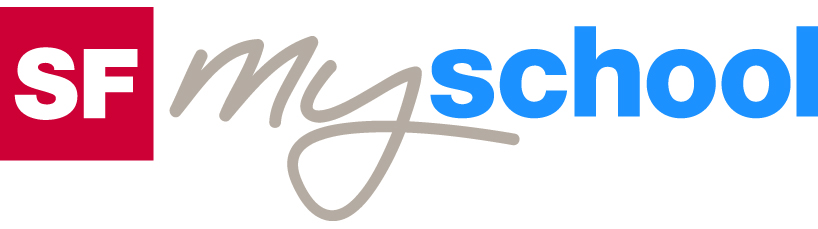 ArbeitsblattArbeitsblatt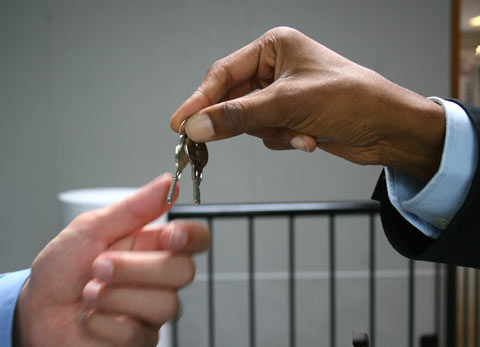 Wirtschaft und GesellschaftWirtschaft und GesellschaftWirtschaft und GesellschaftWirtschaft und GesellschaftWirtschaft und GesellschaftWirtschaft und GesellschaftMieten (5)14:40 MinutenZweikanal-TonMieten (5)14:40 MinutenZweikanal-TonMieten (5)14:40 MinutenZweikanal-TonMieten (5)14:40 MinutenZweikanal-TonMieten (5)14:40 MinutenZweikanal-TonMieten (5)14:40 MinutenZweikanal-Ton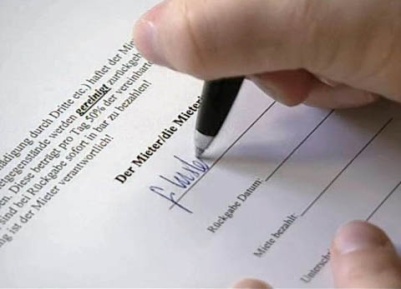 1. Welches sind laut Donato Scognamiglio die Vorteile des Mietens?2. Was kann man Skurriles, Ausgefallenes mieten?3. Wodurch wird der Mietzins unter anderem bestimmt?4. Was ist Angela Beffa bei der Auswahl des Musikgeschäfts wichtig?5. Welche Tipps gibt Donato Scognamiglio jugendlichen Mietern und Mieterinnen?6. Mieten kommt sogar in der Bibel vor – in welcher bekannten Geschichte? Was wird gemietet?7. Was mieteten und vermieteten die Römer?8. Nenne drei Sonderformen der Miete!9. Welche Punkte sorgen häufig für Streit zwischen Vermieter und Mieter?10. Angenommen, du würdest etwas mieten: Würdest du vorgehen wie Caprice oder etwas anders machen?11. Was würdest du am ehesten mieten?1. Welches sind laut Donato Scognamiglio die Vorteile des Mietens?2. Was kann man Skurriles, Ausgefallenes mieten?3. Wodurch wird der Mietzins unter anderem bestimmt?4. Was ist Angela Beffa bei der Auswahl des Musikgeschäfts wichtig?5. Welche Tipps gibt Donato Scognamiglio jugendlichen Mietern und Mieterinnen?6. Mieten kommt sogar in der Bibel vor – in welcher bekannten Geschichte? Was wird gemietet?7. Was mieteten und vermieteten die Römer?8. Nenne drei Sonderformen der Miete!9. Welche Punkte sorgen häufig für Streit zwischen Vermieter und Mieter?10. Angenommen, du würdest etwas mieten: Würdest du vorgehen wie Caprice oder etwas anders machen?11. Was würdest du am ehesten mieten?1. Welches sind laut Donato Scognamiglio die Vorteile des Mietens?2. Was kann man Skurriles, Ausgefallenes mieten?3. Wodurch wird der Mietzins unter anderem bestimmt?4. Was ist Angela Beffa bei der Auswahl des Musikgeschäfts wichtig?5. Welche Tipps gibt Donato Scognamiglio jugendlichen Mietern und Mieterinnen?6. Mieten kommt sogar in der Bibel vor – in welcher bekannten Geschichte? Was wird gemietet?7. Was mieteten und vermieteten die Römer?8. Nenne drei Sonderformen der Miete!9. Welche Punkte sorgen häufig für Streit zwischen Vermieter und Mieter?10. Angenommen, du würdest etwas mieten: Würdest du vorgehen wie Caprice oder etwas anders machen?11. Was würdest du am ehesten mieten?1. Welches sind laut Donato Scognamiglio die Vorteile des Mietens?2. Was kann man Skurriles, Ausgefallenes mieten?3. Wodurch wird der Mietzins unter anderem bestimmt?4. Was ist Angela Beffa bei der Auswahl des Musikgeschäfts wichtig?5. Welche Tipps gibt Donato Scognamiglio jugendlichen Mietern und Mieterinnen?6. Mieten kommt sogar in der Bibel vor – in welcher bekannten Geschichte? Was wird gemietet?7. Was mieteten und vermieteten die Römer?8. Nenne drei Sonderformen der Miete!9. Welche Punkte sorgen häufig für Streit zwischen Vermieter und Mieter?10. Angenommen, du würdest etwas mieten: Würdest du vorgehen wie Caprice oder etwas anders machen?11. Was würdest du am ehesten mieten?1. Welches sind laut Donato Scognamiglio die Vorteile des Mietens?2. Was kann man Skurriles, Ausgefallenes mieten?3. Wodurch wird der Mietzins unter anderem bestimmt?4. Was ist Angela Beffa bei der Auswahl des Musikgeschäfts wichtig?5. Welche Tipps gibt Donato Scognamiglio jugendlichen Mietern und Mieterinnen?6. Mieten kommt sogar in der Bibel vor – in welcher bekannten Geschichte? Was wird gemietet?7. Was mieteten und vermieteten die Römer?8. Nenne drei Sonderformen der Miete!9. Welche Punkte sorgen häufig für Streit zwischen Vermieter und Mieter?10. Angenommen, du würdest etwas mieten: Würdest du vorgehen wie Caprice oder etwas anders machen?11. Was würdest du am ehesten mieten?1. Welches sind laut Donato Scognamiglio die Vorteile des Mietens?2. Was kann man Skurriles, Ausgefallenes mieten?3. Wodurch wird der Mietzins unter anderem bestimmt?4. Was ist Angela Beffa bei der Auswahl des Musikgeschäfts wichtig?5. Welche Tipps gibt Donato Scognamiglio jugendlichen Mietern und Mieterinnen?6. Mieten kommt sogar in der Bibel vor – in welcher bekannten Geschichte? Was wird gemietet?7. Was mieteten und vermieteten die Römer?8. Nenne drei Sonderformen der Miete!9. Welche Punkte sorgen häufig für Streit zwischen Vermieter und Mieter?10. Angenommen, du würdest etwas mieten: Würdest du vorgehen wie Caprice oder etwas anders machen?11. Was würdest du am ehesten mieten?1. Welches sind laut Donato Scognamiglio die Vorteile des Mietens?2. Was kann man Skurriles, Ausgefallenes mieten?3. Wodurch wird der Mietzins unter anderem bestimmt?4. Was ist Angela Beffa bei der Auswahl des Musikgeschäfts wichtig?5. Welche Tipps gibt Donato Scognamiglio jugendlichen Mietern und Mieterinnen?6. Mieten kommt sogar in der Bibel vor – in welcher bekannten Geschichte? Was wird gemietet?7. Was mieteten und vermieteten die Römer?8. Nenne drei Sonderformen der Miete!9. Welche Punkte sorgen häufig für Streit zwischen Vermieter und Mieter?10. Angenommen, du würdest etwas mieten: Würdest du vorgehen wie Caprice oder etwas anders machen?11. Was würdest du am ehesten mieten?1. Welches sind laut Donato Scognamiglio die Vorteile des Mietens?2. Was kann man Skurriles, Ausgefallenes mieten?3. Wodurch wird der Mietzins unter anderem bestimmt?4. Was ist Angela Beffa bei der Auswahl des Musikgeschäfts wichtig?5. Welche Tipps gibt Donato Scognamiglio jugendlichen Mietern und Mieterinnen?6. Mieten kommt sogar in der Bibel vor – in welcher bekannten Geschichte? Was wird gemietet?7. Was mieteten und vermieteten die Römer?8. Nenne drei Sonderformen der Miete!9. Welche Punkte sorgen häufig für Streit zwischen Vermieter und Mieter?10. Angenommen, du würdest etwas mieten: Würdest du vorgehen wie Caprice oder etwas anders machen?11. Was würdest du am ehesten mieten?1. Welches sind laut Donato Scognamiglio die Vorteile des Mietens?2. Was kann man Skurriles, Ausgefallenes mieten?3. Wodurch wird der Mietzins unter anderem bestimmt?4. Was ist Angela Beffa bei der Auswahl des Musikgeschäfts wichtig?5. Welche Tipps gibt Donato Scognamiglio jugendlichen Mietern und Mieterinnen?6. Mieten kommt sogar in der Bibel vor – in welcher bekannten Geschichte? Was wird gemietet?7. Was mieteten und vermieteten die Römer?8. Nenne drei Sonderformen der Miete!9. Welche Punkte sorgen häufig für Streit zwischen Vermieter und Mieter?10. Angenommen, du würdest etwas mieten: Würdest du vorgehen wie Caprice oder etwas anders machen?11. Was würdest du am ehesten mieten?1. Welches sind laut Donato Scognamiglio die Vorteile des Mietens?2. Was kann man Skurriles, Ausgefallenes mieten?3. Wodurch wird der Mietzins unter anderem bestimmt?4. Was ist Angela Beffa bei der Auswahl des Musikgeschäfts wichtig?5. Welche Tipps gibt Donato Scognamiglio jugendlichen Mietern und Mieterinnen?6. Mieten kommt sogar in der Bibel vor – in welcher bekannten Geschichte? Was wird gemietet?7. Was mieteten und vermieteten die Römer?8. Nenne drei Sonderformen der Miete!9. Welche Punkte sorgen häufig für Streit zwischen Vermieter und Mieter?10. Angenommen, du würdest etwas mieten: Würdest du vorgehen wie Caprice oder etwas anders machen?11. Was würdest du am ehesten mieten?1. Welches sind laut Donato Scognamiglio die Vorteile des Mietens?2. Was kann man Skurriles, Ausgefallenes mieten?3. Wodurch wird der Mietzins unter anderem bestimmt?4. Was ist Angela Beffa bei der Auswahl des Musikgeschäfts wichtig?5. Welche Tipps gibt Donato Scognamiglio jugendlichen Mietern und Mieterinnen?6. Mieten kommt sogar in der Bibel vor – in welcher bekannten Geschichte? Was wird gemietet?7. Was mieteten und vermieteten die Römer?8. Nenne drei Sonderformen der Miete!9. Welche Punkte sorgen häufig für Streit zwischen Vermieter und Mieter?10. Angenommen, du würdest etwas mieten: Würdest du vorgehen wie Caprice oder etwas anders machen?11. Was würdest du am ehesten mieten?1. Welches sind laut Donato Scognamiglio die Vorteile des Mietens?2. Was kann man Skurriles, Ausgefallenes mieten?3. Wodurch wird der Mietzins unter anderem bestimmt?4. Was ist Angela Beffa bei der Auswahl des Musikgeschäfts wichtig?5. Welche Tipps gibt Donato Scognamiglio jugendlichen Mietern und Mieterinnen?6. Mieten kommt sogar in der Bibel vor – in welcher bekannten Geschichte? Was wird gemietet?7. Was mieteten und vermieteten die Römer?8. Nenne drei Sonderformen der Miete!9. Welche Punkte sorgen häufig für Streit zwischen Vermieter und Mieter?10. Angenommen, du würdest etwas mieten: Würdest du vorgehen wie Caprice oder etwas anders machen?11. Was würdest du am ehesten mieten?1. Welches sind laut Donato Scognamiglio die Vorteile des Mietens?2. Was kann man Skurriles, Ausgefallenes mieten?3. Wodurch wird der Mietzins unter anderem bestimmt?4. Was ist Angela Beffa bei der Auswahl des Musikgeschäfts wichtig?5. Welche Tipps gibt Donato Scognamiglio jugendlichen Mietern und Mieterinnen?6. Mieten kommt sogar in der Bibel vor – in welcher bekannten Geschichte? Was wird gemietet?7. Was mieteten und vermieteten die Römer?8. Nenne drei Sonderformen der Miete!9. Welche Punkte sorgen häufig für Streit zwischen Vermieter und Mieter?10. Angenommen, du würdest etwas mieten: Würdest du vorgehen wie Caprice oder etwas anders machen?11. Was würdest du am ehesten mieten?1. Welches sind laut Donato Scognamiglio die Vorteile des Mietens?2. Was kann man Skurriles, Ausgefallenes mieten?3. Wodurch wird der Mietzins unter anderem bestimmt?4. Was ist Angela Beffa bei der Auswahl des Musikgeschäfts wichtig?5. Welche Tipps gibt Donato Scognamiglio jugendlichen Mietern und Mieterinnen?6. Mieten kommt sogar in der Bibel vor – in welcher bekannten Geschichte? Was wird gemietet?7. Was mieteten und vermieteten die Römer?8. Nenne drei Sonderformen der Miete!9. Welche Punkte sorgen häufig für Streit zwischen Vermieter und Mieter?10. Angenommen, du würdest etwas mieten: Würdest du vorgehen wie Caprice oder etwas anders machen?11. Was würdest du am ehesten mieten?1. Welches sind laut Donato Scognamiglio die Vorteile des Mietens?2. Was kann man Skurriles, Ausgefallenes mieten?3. Wodurch wird der Mietzins unter anderem bestimmt?4. Was ist Angela Beffa bei der Auswahl des Musikgeschäfts wichtig?5. Welche Tipps gibt Donato Scognamiglio jugendlichen Mietern und Mieterinnen?6. Mieten kommt sogar in der Bibel vor – in welcher bekannten Geschichte? Was wird gemietet?7. Was mieteten und vermieteten die Römer?8. Nenne drei Sonderformen der Miete!9. Welche Punkte sorgen häufig für Streit zwischen Vermieter und Mieter?10. Angenommen, du würdest etwas mieten: Würdest du vorgehen wie Caprice oder etwas anders machen?11. Was würdest du am ehesten mieten?1. Welches sind laut Donato Scognamiglio die Vorteile des Mietens?2. Was kann man Skurriles, Ausgefallenes mieten?3. Wodurch wird der Mietzins unter anderem bestimmt?4. Was ist Angela Beffa bei der Auswahl des Musikgeschäfts wichtig?5. Welche Tipps gibt Donato Scognamiglio jugendlichen Mietern und Mieterinnen?6. Mieten kommt sogar in der Bibel vor – in welcher bekannten Geschichte? Was wird gemietet?7. Was mieteten und vermieteten die Römer?8. Nenne drei Sonderformen der Miete!9. Welche Punkte sorgen häufig für Streit zwischen Vermieter und Mieter?10. Angenommen, du würdest etwas mieten: Würdest du vorgehen wie Caprice oder etwas anders machen?11. Was würdest du am ehesten mieten?1. Welches sind laut Donato Scognamiglio die Vorteile des Mietens?2. Was kann man Skurriles, Ausgefallenes mieten?3. Wodurch wird der Mietzins unter anderem bestimmt?4. Was ist Angela Beffa bei der Auswahl des Musikgeschäfts wichtig?5. Welche Tipps gibt Donato Scognamiglio jugendlichen Mietern und Mieterinnen?6. Mieten kommt sogar in der Bibel vor – in welcher bekannten Geschichte? Was wird gemietet?7. Was mieteten und vermieteten die Römer?8. Nenne drei Sonderformen der Miete!9. Welche Punkte sorgen häufig für Streit zwischen Vermieter und Mieter?10. Angenommen, du würdest etwas mieten: Würdest du vorgehen wie Caprice oder etwas anders machen?11. Was würdest du am ehesten mieten?1. Welches sind laut Donato Scognamiglio die Vorteile des Mietens?2. Was kann man Skurriles, Ausgefallenes mieten?3. Wodurch wird der Mietzins unter anderem bestimmt?4. Was ist Angela Beffa bei der Auswahl des Musikgeschäfts wichtig?5. Welche Tipps gibt Donato Scognamiglio jugendlichen Mietern und Mieterinnen?6. Mieten kommt sogar in der Bibel vor – in welcher bekannten Geschichte? Was wird gemietet?7. Was mieteten und vermieteten die Römer?8. Nenne drei Sonderformen der Miete!9. Welche Punkte sorgen häufig für Streit zwischen Vermieter und Mieter?10. Angenommen, du würdest etwas mieten: Würdest du vorgehen wie Caprice oder etwas anders machen?11. Was würdest du am ehesten mieten?1. Welches sind laut Donato Scognamiglio die Vorteile des Mietens?2. Was kann man Skurriles, Ausgefallenes mieten?3. Wodurch wird der Mietzins unter anderem bestimmt?4. Was ist Angela Beffa bei der Auswahl des Musikgeschäfts wichtig?5. Welche Tipps gibt Donato Scognamiglio jugendlichen Mietern und Mieterinnen?6. Mieten kommt sogar in der Bibel vor – in welcher bekannten Geschichte? Was wird gemietet?7. Was mieteten und vermieteten die Römer?8. Nenne drei Sonderformen der Miete!9. Welche Punkte sorgen häufig für Streit zwischen Vermieter und Mieter?10. Angenommen, du würdest etwas mieten: Würdest du vorgehen wie Caprice oder etwas anders machen?11. Was würdest du am ehesten mieten?1. Welches sind laut Donato Scognamiglio die Vorteile des Mietens?2. Was kann man Skurriles, Ausgefallenes mieten?3. Wodurch wird der Mietzins unter anderem bestimmt?4. Was ist Angela Beffa bei der Auswahl des Musikgeschäfts wichtig?5. Welche Tipps gibt Donato Scognamiglio jugendlichen Mietern und Mieterinnen?6. Mieten kommt sogar in der Bibel vor – in welcher bekannten Geschichte? Was wird gemietet?7. Was mieteten und vermieteten die Römer?8. Nenne drei Sonderformen der Miete!9. Welche Punkte sorgen häufig für Streit zwischen Vermieter und Mieter?10. Angenommen, du würdest etwas mieten: Würdest du vorgehen wie Caprice oder etwas anders machen?11. Was würdest du am ehesten mieten?1. Welches sind laut Donato Scognamiglio die Vorteile des Mietens?2. Was kann man Skurriles, Ausgefallenes mieten?3. Wodurch wird der Mietzins unter anderem bestimmt?4. Was ist Angela Beffa bei der Auswahl des Musikgeschäfts wichtig?5. Welche Tipps gibt Donato Scognamiglio jugendlichen Mietern und Mieterinnen?6. Mieten kommt sogar in der Bibel vor – in welcher bekannten Geschichte? Was wird gemietet?7. Was mieteten und vermieteten die Römer?8. Nenne drei Sonderformen der Miete!9. Welche Punkte sorgen häufig für Streit zwischen Vermieter und Mieter?10. Angenommen, du würdest etwas mieten: Würdest du vorgehen wie Caprice oder etwas anders machen?11. Was würdest du am ehesten mieten?1. Welches sind laut Donato Scognamiglio die Vorteile des Mietens?2. Was kann man Skurriles, Ausgefallenes mieten?3. Wodurch wird der Mietzins unter anderem bestimmt?4. Was ist Angela Beffa bei der Auswahl des Musikgeschäfts wichtig?5. Welche Tipps gibt Donato Scognamiglio jugendlichen Mietern und Mieterinnen?6. Mieten kommt sogar in der Bibel vor – in welcher bekannten Geschichte? Was wird gemietet?7. Was mieteten und vermieteten die Römer?8. Nenne drei Sonderformen der Miete!9. Welche Punkte sorgen häufig für Streit zwischen Vermieter und Mieter?10. Angenommen, du würdest etwas mieten: Würdest du vorgehen wie Caprice oder etwas anders machen?11. Was würdest du am ehesten mieten?1. Welches sind laut Donato Scognamiglio die Vorteile des Mietens?2. Was kann man Skurriles, Ausgefallenes mieten?3. Wodurch wird der Mietzins unter anderem bestimmt?4. Was ist Angela Beffa bei der Auswahl des Musikgeschäfts wichtig?5. Welche Tipps gibt Donato Scognamiglio jugendlichen Mietern und Mieterinnen?6. Mieten kommt sogar in der Bibel vor – in welcher bekannten Geschichte? Was wird gemietet?7. Was mieteten und vermieteten die Römer?8. Nenne drei Sonderformen der Miete!9. Welche Punkte sorgen häufig für Streit zwischen Vermieter und Mieter?10. Angenommen, du würdest etwas mieten: Würdest du vorgehen wie Caprice oder etwas anders machen?11. Was würdest du am ehesten mieten?1. Welches sind laut Donato Scognamiglio die Vorteile des Mietens?2. Was kann man Skurriles, Ausgefallenes mieten?3. Wodurch wird der Mietzins unter anderem bestimmt?4. Was ist Angela Beffa bei der Auswahl des Musikgeschäfts wichtig?5. Welche Tipps gibt Donato Scognamiglio jugendlichen Mietern und Mieterinnen?6. Mieten kommt sogar in der Bibel vor – in welcher bekannten Geschichte? Was wird gemietet?7. Was mieteten und vermieteten die Römer?8. Nenne drei Sonderformen der Miete!9. Welche Punkte sorgen häufig für Streit zwischen Vermieter und Mieter?10. Angenommen, du würdest etwas mieten: Würdest du vorgehen wie Caprice oder etwas anders machen?11. Was würdest du am ehesten mieten?1. Welches sind laut Donato Scognamiglio die Vorteile des Mietens?2. Was kann man Skurriles, Ausgefallenes mieten?3. Wodurch wird der Mietzins unter anderem bestimmt?4. Was ist Angela Beffa bei der Auswahl des Musikgeschäfts wichtig?5. Welche Tipps gibt Donato Scognamiglio jugendlichen Mietern und Mieterinnen?6. Mieten kommt sogar in der Bibel vor – in welcher bekannten Geschichte? Was wird gemietet?7. Was mieteten und vermieteten die Römer?8. Nenne drei Sonderformen der Miete!9. Welche Punkte sorgen häufig für Streit zwischen Vermieter und Mieter?10. Angenommen, du würdest etwas mieten: Würdest du vorgehen wie Caprice oder etwas anders machen?11. Was würdest du am ehesten mieten?1. Welches sind laut Donato Scognamiglio die Vorteile des Mietens?2. Was kann man Skurriles, Ausgefallenes mieten?3. Wodurch wird der Mietzins unter anderem bestimmt?4. Was ist Angela Beffa bei der Auswahl des Musikgeschäfts wichtig?5. Welche Tipps gibt Donato Scognamiglio jugendlichen Mietern und Mieterinnen?6. Mieten kommt sogar in der Bibel vor – in welcher bekannten Geschichte? Was wird gemietet?7. Was mieteten und vermieteten die Römer?8. Nenne drei Sonderformen der Miete!9. Welche Punkte sorgen häufig für Streit zwischen Vermieter und Mieter?10. Angenommen, du würdest etwas mieten: Würdest du vorgehen wie Caprice oder etwas anders machen?11. Was würdest du am ehesten mieten?1. Welches sind laut Donato Scognamiglio die Vorteile des Mietens?2. Was kann man Skurriles, Ausgefallenes mieten?3. Wodurch wird der Mietzins unter anderem bestimmt?4. Was ist Angela Beffa bei der Auswahl des Musikgeschäfts wichtig?5. Welche Tipps gibt Donato Scognamiglio jugendlichen Mietern und Mieterinnen?6. Mieten kommt sogar in der Bibel vor – in welcher bekannten Geschichte? Was wird gemietet?7. Was mieteten und vermieteten die Römer?8. Nenne drei Sonderformen der Miete!9. Welche Punkte sorgen häufig für Streit zwischen Vermieter und Mieter?10. Angenommen, du würdest etwas mieten: Würdest du vorgehen wie Caprice oder etwas anders machen?11. Was würdest du am ehesten mieten?1. Welches sind laut Donato Scognamiglio die Vorteile des Mietens?2. Was kann man Skurriles, Ausgefallenes mieten?3. Wodurch wird der Mietzins unter anderem bestimmt?4. Was ist Angela Beffa bei der Auswahl des Musikgeschäfts wichtig?5. Welche Tipps gibt Donato Scognamiglio jugendlichen Mietern und Mieterinnen?6. Mieten kommt sogar in der Bibel vor – in welcher bekannten Geschichte? Was wird gemietet?7. Was mieteten und vermieteten die Römer?8. Nenne drei Sonderformen der Miete!9. Welche Punkte sorgen häufig für Streit zwischen Vermieter und Mieter?10. Angenommen, du würdest etwas mieten: Würdest du vorgehen wie Caprice oder etwas anders machen?11. Was würdest du am ehesten mieten?1. Welches sind laut Donato Scognamiglio die Vorteile des Mietens?2. Was kann man Skurriles, Ausgefallenes mieten?3. Wodurch wird der Mietzins unter anderem bestimmt?4. Was ist Angela Beffa bei der Auswahl des Musikgeschäfts wichtig?5. Welche Tipps gibt Donato Scognamiglio jugendlichen Mietern und Mieterinnen?6. Mieten kommt sogar in der Bibel vor – in welcher bekannten Geschichte? Was wird gemietet?7. Was mieteten und vermieteten die Römer?8. Nenne drei Sonderformen der Miete!9. Welche Punkte sorgen häufig für Streit zwischen Vermieter und Mieter?10. Angenommen, du würdest etwas mieten: Würdest du vorgehen wie Caprice oder etwas anders machen?11. Was würdest du am ehesten mieten?1. Welches sind laut Donato Scognamiglio die Vorteile des Mietens?2. Was kann man Skurriles, Ausgefallenes mieten?3. Wodurch wird der Mietzins unter anderem bestimmt?4. Was ist Angela Beffa bei der Auswahl des Musikgeschäfts wichtig?5. Welche Tipps gibt Donato Scognamiglio jugendlichen Mietern und Mieterinnen?6. Mieten kommt sogar in der Bibel vor – in welcher bekannten Geschichte? Was wird gemietet?7. Was mieteten und vermieteten die Römer?8. Nenne drei Sonderformen der Miete!9. Welche Punkte sorgen häufig für Streit zwischen Vermieter und Mieter?10. Angenommen, du würdest etwas mieten: Würdest du vorgehen wie Caprice oder etwas anders machen?11. Was würdest du am ehesten mieten?1. Welches sind laut Donato Scognamiglio die Vorteile des Mietens?2. Was kann man Skurriles, Ausgefallenes mieten?3. Wodurch wird der Mietzins unter anderem bestimmt?4. Was ist Angela Beffa bei der Auswahl des Musikgeschäfts wichtig?5. Welche Tipps gibt Donato Scognamiglio jugendlichen Mietern und Mieterinnen?6. Mieten kommt sogar in der Bibel vor – in welcher bekannten Geschichte? Was wird gemietet?7. Was mieteten und vermieteten die Römer?8. Nenne drei Sonderformen der Miete!9. Welche Punkte sorgen häufig für Streit zwischen Vermieter und Mieter?10. Angenommen, du würdest etwas mieten: Würdest du vorgehen wie Caprice oder etwas anders machen?11. Was würdest du am ehesten mieten?1. Welches sind laut Donato Scognamiglio die Vorteile des Mietens?2. Was kann man Skurriles, Ausgefallenes mieten?3. Wodurch wird der Mietzins unter anderem bestimmt?4. Was ist Angela Beffa bei der Auswahl des Musikgeschäfts wichtig?5. Welche Tipps gibt Donato Scognamiglio jugendlichen Mietern und Mieterinnen?6. Mieten kommt sogar in der Bibel vor – in welcher bekannten Geschichte? Was wird gemietet?7. Was mieteten und vermieteten die Römer?8. Nenne drei Sonderformen der Miete!9. Welche Punkte sorgen häufig für Streit zwischen Vermieter und Mieter?10. Angenommen, du würdest etwas mieten: Würdest du vorgehen wie Caprice oder etwas anders machen?11. Was würdest du am ehesten mieten?1. Welches sind laut Donato Scognamiglio die Vorteile des Mietens?2. Was kann man Skurriles, Ausgefallenes mieten?3. Wodurch wird der Mietzins unter anderem bestimmt?4. Was ist Angela Beffa bei der Auswahl des Musikgeschäfts wichtig?5. Welche Tipps gibt Donato Scognamiglio jugendlichen Mietern und Mieterinnen?6. Mieten kommt sogar in der Bibel vor – in welcher bekannten Geschichte? Was wird gemietet?7. Was mieteten und vermieteten die Römer?8. Nenne drei Sonderformen der Miete!9. Welche Punkte sorgen häufig für Streit zwischen Vermieter und Mieter?10. Angenommen, du würdest etwas mieten: Würdest du vorgehen wie Caprice oder etwas anders machen?11. Was würdest du am ehesten mieten?1. Welches sind laut Donato Scognamiglio die Vorteile des Mietens?2. Was kann man Skurriles, Ausgefallenes mieten?3. Wodurch wird der Mietzins unter anderem bestimmt?4. Was ist Angela Beffa bei der Auswahl des Musikgeschäfts wichtig?5. Welche Tipps gibt Donato Scognamiglio jugendlichen Mietern und Mieterinnen?6. Mieten kommt sogar in der Bibel vor – in welcher bekannten Geschichte? Was wird gemietet?7. Was mieteten und vermieteten die Römer?8. Nenne drei Sonderformen der Miete!9. Welche Punkte sorgen häufig für Streit zwischen Vermieter und Mieter?10. Angenommen, du würdest etwas mieten: Würdest du vorgehen wie Caprice oder etwas anders machen?11. Was würdest du am ehesten mieten?1. Welches sind laut Donato Scognamiglio die Vorteile des Mietens?2. Was kann man Skurriles, Ausgefallenes mieten?3. Wodurch wird der Mietzins unter anderem bestimmt?4. Was ist Angela Beffa bei der Auswahl des Musikgeschäfts wichtig?5. Welche Tipps gibt Donato Scognamiglio jugendlichen Mietern und Mieterinnen?6. Mieten kommt sogar in der Bibel vor – in welcher bekannten Geschichte? Was wird gemietet?7. Was mieteten und vermieteten die Römer?8. Nenne drei Sonderformen der Miete!9. Welche Punkte sorgen häufig für Streit zwischen Vermieter und Mieter?10. Angenommen, du würdest etwas mieten: Würdest du vorgehen wie Caprice oder etwas anders machen?11. Was würdest du am ehesten mieten?1. Welches sind laut Donato Scognamiglio die Vorteile des Mietens?2. Was kann man Skurriles, Ausgefallenes mieten?3. Wodurch wird der Mietzins unter anderem bestimmt?4. Was ist Angela Beffa bei der Auswahl des Musikgeschäfts wichtig?5. Welche Tipps gibt Donato Scognamiglio jugendlichen Mietern und Mieterinnen?6. Mieten kommt sogar in der Bibel vor – in welcher bekannten Geschichte? Was wird gemietet?7. Was mieteten und vermieteten die Römer?8. Nenne drei Sonderformen der Miete!9. Welche Punkte sorgen häufig für Streit zwischen Vermieter und Mieter?10. Angenommen, du würdest etwas mieten: Würdest du vorgehen wie Caprice oder etwas anders machen?11. Was würdest du am ehesten mieten?1. Welches sind laut Donato Scognamiglio die Vorteile des Mietens?2. Was kann man Skurriles, Ausgefallenes mieten?3. Wodurch wird der Mietzins unter anderem bestimmt?4. Was ist Angela Beffa bei der Auswahl des Musikgeschäfts wichtig?5. Welche Tipps gibt Donato Scognamiglio jugendlichen Mietern und Mieterinnen?6. Mieten kommt sogar in der Bibel vor – in welcher bekannten Geschichte? Was wird gemietet?7. Was mieteten und vermieteten die Römer?8. Nenne drei Sonderformen der Miete!9. Welche Punkte sorgen häufig für Streit zwischen Vermieter und Mieter?10. Angenommen, du würdest etwas mieten: Würdest du vorgehen wie Caprice oder etwas anders machen?11. Was würdest du am ehesten mieten?1. Welches sind laut Donato Scognamiglio die Vorteile des Mietens?2. Was kann man Skurriles, Ausgefallenes mieten?3. Wodurch wird der Mietzins unter anderem bestimmt?4. Was ist Angela Beffa bei der Auswahl des Musikgeschäfts wichtig?5. Welche Tipps gibt Donato Scognamiglio jugendlichen Mietern und Mieterinnen?6. Mieten kommt sogar in der Bibel vor – in welcher bekannten Geschichte? Was wird gemietet?7. Was mieteten und vermieteten die Römer?8. Nenne drei Sonderformen der Miete!9. Welche Punkte sorgen häufig für Streit zwischen Vermieter und Mieter?10. Angenommen, du würdest etwas mieten: Würdest du vorgehen wie Caprice oder etwas anders machen?11. Was würdest du am ehesten mieten?1. Welches sind laut Donato Scognamiglio die Vorteile des Mietens?2. Was kann man Skurriles, Ausgefallenes mieten?3. Wodurch wird der Mietzins unter anderem bestimmt?4. Was ist Angela Beffa bei der Auswahl des Musikgeschäfts wichtig?5. Welche Tipps gibt Donato Scognamiglio jugendlichen Mietern und Mieterinnen?6. Mieten kommt sogar in der Bibel vor – in welcher bekannten Geschichte? Was wird gemietet?7. Was mieteten und vermieteten die Römer?8. Nenne drei Sonderformen der Miete!9. Welche Punkte sorgen häufig für Streit zwischen Vermieter und Mieter?10. Angenommen, du würdest etwas mieten: Würdest du vorgehen wie Caprice oder etwas anders machen?11. Was würdest du am ehesten mieten?1. Welches sind laut Donato Scognamiglio die Vorteile des Mietens?2. Was kann man Skurriles, Ausgefallenes mieten?3. Wodurch wird der Mietzins unter anderem bestimmt?4. Was ist Angela Beffa bei der Auswahl des Musikgeschäfts wichtig?5. Welche Tipps gibt Donato Scognamiglio jugendlichen Mietern und Mieterinnen?6. Mieten kommt sogar in der Bibel vor – in welcher bekannten Geschichte? Was wird gemietet?7. Was mieteten und vermieteten die Römer?8. Nenne drei Sonderformen der Miete!9. Welche Punkte sorgen häufig für Streit zwischen Vermieter und Mieter?10. Angenommen, du würdest etwas mieten: Würdest du vorgehen wie Caprice oder etwas anders machen?11. Was würdest du am ehesten mieten?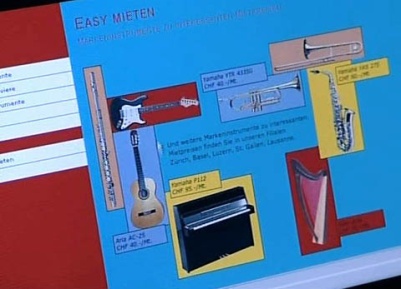 1. Welches sind laut Donato Scognamiglio die Vorteile des Mietens?2. Was kann man Skurriles, Ausgefallenes mieten?3. Wodurch wird der Mietzins unter anderem bestimmt?4. Was ist Angela Beffa bei der Auswahl des Musikgeschäfts wichtig?5. Welche Tipps gibt Donato Scognamiglio jugendlichen Mietern und Mieterinnen?6. Mieten kommt sogar in der Bibel vor – in welcher bekannten Geschichte? Was wird gemietet?7. Was mieteten und vermieteten die Römer?8. Nenne drei Sonderformen der Miete!9. Welche Punkte sorgen häufig für Streit zwischen Vermieter und Mieter?10. Angenommen, du würdest etwas mieten: Würdest du vorgehen wie Caprice oder etwas anders machen?11. Was würdest du am ehesten mieten?1. Welches sind laut Donato Scognamiglio die Vorteile des Mietens?2. Was kann man Skurriles, Ausgefallenes mieten?3. Wodurch wird der Mietzins unter anderem bestimmt?4. Was ist Angela Beffa bei der Auswahl des Musikgeschäfts wichtig?5. Welche Tipps gibt Donato Scognamiglio jugendlichen Mietern und Mieterinnen?6. Mieten kommt sogar in der Bibel vor – in welcher bekannten Geschichte? Was wird gemietet?7. Was mieteten und vermieteten die Römer?8. Nenne drei Sonderformen der Miete!9. Welche Punkte sorgen häufig für Streit zwischen Vermieter und Mieter?10. Angenommen, du würdest etwas mieten: Würdest du vorgehen wie Caprice oder etwas anders machen?11. Was würdest du am ehesten mieten?1. Welches sind laut Donato Scognamiglio die Vorteile des Mietens?2. Was kann man Skurriles, Ausgefallenes mieten?3. Wodurch wird der Mietzins unter anderem bestimmt?4. Was ist Angela Beffa bei der Auswahl des Musikgeschäfts wichtig?5. Welche Tipps gibt Donato Scognamiglio jugendlichen Mietern und Mieterinnen?6. Mieten kommt sogar in der Bibel vor – in welcher bekannten Geschichte? Was wird gemietet?7. Was mieteten und vermieteten die Römer?8. Nenne drei Sonderformen der Miete!9. Welche Punkte sorgen häufig für Streit zwischen Vermieter und Mieter?10. Angenommen, du würdest etwas mieten: Würdest du vorgehen wie Caprice oder etwas anders machen?11. Was würdest du am ehesten mieten?1. Welches sind laut Donato Scognamiglio die Vorteile des Mietens?2. Was kann man Skurriles, Ausgefallenes mieten?3. Wodurch wird der Mietzins unter anderem bestimmt?4. Was ist Angela Beffa bei der Auswahl des Musikgeschäfts wichtig?5. Welche Tipps gibt Donato Scognamiglio jugendlichen Mietern und Mieterinnen?6. Mieten kommt sogar in der Bibel vor – in welcher bekannten Geschichte? Was wird gemietet?7. Was mieteten und vermieteten die Römer?8. Nenne drei Sonderformen der Miete!9. Welche Punkte sorgen häufig für Streit zwischen Vermieter und Mieter?10. Angenommen, du würdest etwas mieten: Würdest du vorgehen wie Caprice oder etwas anders machen?11. Was würdest du am ehesten mieten?1. Welches sind laut Donato Scognamiglio die Vorteile des Mietens?2. Was kann man Skurriles, Ausgefallenes mieten?3. Wodurch wird der Mietzins unter anderem bestimmt?4. Was ist Angela Beffa bei der Auswahl des Musikgeschäfts wichtig?5. Welche Tipps gibt Donato Scognamiglio jugendlichen Mietern und Mieterinnen?6. Mieten kommt sogar in der Bibel vor – in welcher bekannten Geschichte? Was wird gemietet?7. Was mieteten und vermieteten die Römer?8. Nenne drei Sonderformen der Miete!9. Welche Punkte sorgen häufig für Streit zwischen Vermieter und Mieter?10. Angenommen, du würdest etwas mieten: Würdest du vorgehen wie Caprice oder etwas anders machen?11. Was würdest du am ehesten mieten?1. Welches sind laut Donato Scognamiglio die Vorteile des Mietens?2. Was kann man Skurriles, Ausgefallenes mieten?3. Wodurch wird der Mietzins unter anderem bestimmt?4. Was ist Angela Beffa bei der Auswahl des Musikgeschäfts wichtig?5. Welche Tipps gibt Donato Scognamiglio jugendlichen Mietern und Mieterinnen?6. Mieten kommt sogar in der Bibel vor – in welcher bekannten Geschichte? Was wird gemietet?7. Was mieteten und vermieteten die Römer?8. Nenne drei Sonderformen der Miete!9. Welche Punkte sorgen häufig für Streit zwischen Vermieter und Mieter?10. Angenommen, du würdest etwas mieten: Würdest du vorgehen wie Caprice oder etwas anders machen?11. Was würdest du am ehesten mieten?1. Welches sind laut Donato Scognamiglio die Vorteile des Mietens?2. Was kann man Skurriles, Ausgefallenes mieten?3. Wodurch wird der Mietzins unter anderem bestimmt?4. Was ist Angela Beffa bei der Auswahl des Musikgeschäfts wichtig?5. Welche Tipps gibt Donato Scognamiglio jugendlichen Mietern und Mieterinnen?6. Mieten kommt sogar in der Bibel vor – in welcher bekannten Geschichte? Was wird gemietet?7. Was mieteten und vermieteten die Römer?8. Nenne drei Sonderformen der Miete!9. Welche Punkte sorgen häufig für Streit zwischen Vermieter und Mieter?10. Angenommen, du würdest etwas mieten: Würdest du vorgehen wie Caprice oder etwas anders machen?11. Was würdest du am ehesten mieten?1. Welches sind laut Donato Scognamiglio die Vorteile des Mietens?2. Was kann man Skurriles, Ausgefallenes mieten?3. Wodurch wird der Mietzins unter anderem bestimmt?4. Was ist Angela Beffa bei der Auswahl des Musikgeschäfts wichtig?5. Welche Tipps gibt Donato Scognamiglio jugendlichen Mietern und Mieterinnen?6. Mieten kommt sogar in der Bibel vor – in welcher bekannten Geschichte? Was wird gemietet?7. Was mieteten und vermieteten die Römer?8. Nenne drei Sonderformen der Miete!9. Welche Punkte sorgen häufig für Streit zwischen Vermieter und Mieter?10. Angenommen, du würdest etwas mieten: Würdest du vorgehen wie Caprice oder etwas anders machen?11. Was würdest du am ehesten mieten?1. Welches sind laut Donato Scognamiglio die Vorteile des Mietens?2. Was kann man Skurriles, Ausgefallenes mieten?3. Wodurch wird der Mietzins unter anderem bestimmt?4. Was ist Angela Beffa bei der Auswahl des Musikgeschäfts wichtig?5. Welche Tipps gibt Donato Scognamiglio jugendlichen Mietern und Mieterinnen?6. Mieten kommt sogar in der Bibel vor – in welcher bekannten Geschichte? Was wird gemietet?7. Was mieteten und vermieteten die Römer?8. Nenne drei Sonderformen der Miete!9. Welche Punkte sorgen häufig für Streit zwischen Vermieter und Mieter?10. Angenommen, du würdest etwas mieten: Würdest du vorgehen wie Caprice oder etwas anders machen?11. Was würdest du am ehesten mieten?1. Welches sind laut Donato Scognamiglio die Vorteile des Mietens?2. Was kann man Skurriles, Ausgefallenes mieten?3. Wodurch wird der Mietzins unter anderem bestimmt?4. Was ist Angela Beffa bei der Auswahl des Musikgeschäfts wichtig?5. Welche Tipps gibt Donato Scognamiglio jugendlichen Mietern und Mieterinnen?6. Mieten kommt sogar in der Bibel vor – in welcher bekannten Geschichte? Was wird gemietet?7. Was mieteten und vermieteten die Römer?8. Nenne drei Sonderformen der Miete!9. Welche Punkte sorgen häufig für Streit zwischen Vermieter und Mieter?10. Angenommen, du würdest etwas mieten: Würdest du vorgehen wie Caprice oder etwas anders machen?11. Was würdest du am ehesten mieten?1. Welches sind laut Donato Scognamiglio die Vorteile des Mietens?2. Was kann man Skurriles, Ausgefallenes mieten?3. Wodurch wird der Mietzins unter anderem bestimmt?4. Was ist Angela Beffa bei der Auswahl des Musikgeschäfts wichtig?5. Welche Tipps gibt Donato Scognamiglio jugendlichen Mietern und Mieterinnen?6. Mieten kommt sogar in der Bibel vor – in welcher bekannten Geschichte? Was wird gemietet?7. Was mieteten und vermieteten die Römer?8. Nenne drei Sonderformen der Miete!9. Welche Punkte sorgen häufig für Streit zwischen Vermieter und Mieter?10. Angenommen, du würdest etwas mieten: Würdest du vorgehen wie Caprice oder etwas anders machen?11. Was würdest du am ehesten mieten?1. Welches sind laut Donato Scognamiglio die Vorteile des Mietens?2. Was kann man Skurriles, Ausgefallenes mieten?3. Wodurch wird der Mietzins unter anderem bestimmt?4. Was ist Angela Beffa bei der Auswahl des Musikgeschäfts wichtig?5. Welche Tipps gibt Donato Scognamiglio jugendlichen Mietern und Mieterinnen?6. Mieten kommt sogar in der Bibel vor – in welcher bekannten Geschichte? Was wird gemietet?7. Was mieteten und vermieteten die Römer?8. Nenne drei Sonderformen der Miete!9. Welche Punkte sorgen häufig für Streit zwischen Vermieter und Mieter?10. Angenommen, du würdest etwas mieten: Würdest du vorgehen wie Caprice oder etwas anders machen?11. Was würdest du am ehesten mieten?1. Welches sind laut Donato Scognamiglio die Vorteile des Mietens?2. Was kann man Skurriles, Ausgefallenes mieten?3. Wodurch wird der Mietzins unter anderem bestimmt?4. Was ist Angela Beffa bei der Auswahl des Musikgeschäfts wichtig?5. Welche Tipps gibt Donato Scognamiglio jugendlichen Mietern und Mieterinnen?6. Mieten kommt sogar in der Bibel vor – in welcher bekannten Geschichte? Was wird gemietet?7. Was mieteten und vermieteten die Römer?8. Nenne drei Sonderformen der Miete!9. Welche Punkte sorgen häufig für Streit zwischen Vermieter und Mieter?10. Angenommen, du würdest etwas mieten: Würdest du vorgehen wie Caprice oder etwas anders machen?11. Was würdest du am ehesten mieten?1. Welches sind laut Donato Scognamiglio die Vorteile des Mietens?2. Was kann man Skurriles, Ausgefallenes mieten?3. Wodurch wird der Mietzins unter anderem bestimmt?4. Was ist Angela Beffa bei der Auswahl des Musikgeschäfts wichtig?5. Welche Tipps gibt Donato Scognamiglio jugendlichen Mietern und Mieterinnen?6. Mieten kommt sogar in der Bibel vor – in welcher bekannten Geschichte? Was wird gemietet?7. Was mieteten und vermieteten die Römer?8. Nenne drei Sonderformen der Miete!9. Welche Punkte sorgen häufig für Streit zwischen Vermieter und Mieter?10. Angenommen, du würdest etwas mieten: Würdest du vorgehen wie Caprice oder etwas anders machen?11. Was würdest du am ehesten mieten?1. Welches sind laut Donato Scognamiglio die Vorteile des Mietens?2. Was kann man Skurriles, Ausgefallenes mieten?3. Wodurch wird der Mietzins unter anderem bestimmt?4. Was ist Angela Beffa bei der Auswahl des Musikgeschäfts wichtig?5. Welche Tipps gibt Donato Scognamiglio jugendlichen Mietern und Mieterinnen?6. Mieten kommt sogar in der Bibel vor – in welcher bekannten Geschichte? Was wird gemietet?7. Was mieteten und vermieteten die Römer?8. Nenne drei Sonderformen der Miete!9. Welche Punkte sorgen häufig für Streit zwischen Vermieter und Mieter?10. Angenommen, du würdest etwas mieten: Würdest du vorgehen wie Caprice oder etwas anders machen?11. Was würdest du am ehesten mieten?1. Welches sind laut Donato Scognamiglio die Vorteile des Mietens?2. Was kann man Skurriles, Ausgefallenes mieten?3. Wodurch wird der Mietzins unter anderem bestimmt?4. Was ist Angela Beffa bei der Auswahl des Musikgeschäfts wichtig?5. Welche Tipps gibt Donato Scognamiglio jugendlichen Mietern und Mieterinnen?6. Mieten kommt sogar in der Bibel vor – in welcher bekannten Geschichte? Was wird gemietet?7. Was mieteten und vermieteten die Römer?8. Nenne drei Sonderformen der Miete!9. Welche Punkte sorgen häufig für Streit zwischen Vermieter und Mieter?10. Angenommen, du würdest etwas mieten: Würdest du vorgehen wie Caprice oder etwas anders machen?11. Was würdest du am ehesten mieten?1. Welches sind laut Donato Scognamiglio die Vorteile des Mietens?2. Was kann man Skurriles, Ausgefallenes mieten?3. Wodurch wird der Mietzins unter anderem bestimmt?4. Was ist Angela Beffa bei der Auswahl des Musikgeschäfts wichtig?5. Welche Tipps gibt Donato Scognamiglio jugendlichen Mietern und Mieterinnen?6. Mieten kommt sogar in der Bibel vor – in welcher bekannten Geschichte? Was wird gemietet?7. Was mieteten und vermieteten die Römer?8. Nenne drei Sonderformen der Miete!9. Welche Punkte sorgen häufig für Streit zwischen Vermieter und Mieter?10. Angenommen, du würdest etwas mieten: Würdest du vorgehen wie Caprice oder etwas anders machen?11. Was würdest du am ehesten mieten?1. Welches sind laut Donato Scognamiglio die Vorteile des Mietens?2. Was kann man Skurriles, Ausgefallenes mieten?3. Wodurch wird der Mietzins unter anderem bestimmt?4. Was ist Angela Beffa bei der Auswahl des Musikgeschäfts wichtig?5. Welche Tipps gibt Donato Scognamiglio jugendlichen Mietern und Mieterinnen?6. Mieten kommt sogar in der Bibel vor – in welcher bekannten Geschichte? Was wird gemietet?7. Was mieteten und vermieteten die Römer?8. Nenne drei Sonderformen der Miete!9. Welche Punkte sorgen häufig für Streit zwischen Vermieter und Mieter?10. Angenommen, du würdest etwas mieten: Würdest du vorgehen wie Caprice oder etwas anders machen?11. Was würdest du am ehesten mieten?1. Welches sind laut Donato Scognamiglio die Vorteile des Mietens?2. Was kann man Skurriles, Ausgefallenes mieten?3. Wodurch wird der Mietzins unter anderem bestimmt?4. Was ist Angela Beffa bei der Auswahl des Musikgeschäfts wichtig?5. Welche Tipps gibt Donato Scognamiglio jugendlichen Mietern und Mieterinnen?6. Mieten kommt sogar in der Bibel vor – in welcher bekannten Geschichte? Was wird gemietet?7. Was mieteten und vermieteten die Römer?8. Nenne drei Sonderformen der Miete!9. Welche Punkte sorgen häufig für Streit zwischen Vermieter und Mieter?10. Angenommen, du würdest etwas mieten: Würdest du vorgehen wie Caprice oder etwas anders machen?11. Was würdest du am ehesten mieten?1. Welches sind laut Donato Scognamiglio die Vorteile des Mietens?2. Was kann man Skurriles, Ausgefallenes mieten?3. Wodurch wird der Mietzins unter anderem bestimmt?4. Was ist Angela Beffa bei der Auswahl des Musikgeschäfts wichtig?5. Welche Tipps gibt Donato Scognamiglio jugendlichen Mietern und Mieterinnen?6. Mieten kommt sogar in der Bibel vor – in welcher bekannten Geschichte? Was wird gemietet?7. Was mieteten und vermieteten die Römer?8. Nenne drei Sonderformen der Miete!9. Welche Punkte sorgen häufig für Streit zwischen Vermieter und Mieter?10. Angenommen, du würdest etwas mieten: Würdest du vorgehen wie Caprice oder etwas anders machen?11. Was würdest du am ehesten mieten?1. Welches sind laut Donato Scognamiglio die Vorteile des Mietens?2. Was kann man Skurriles, Ausgefallenes mieten?3. Wodurch wird der Mietzins unter anderem bestimmt?4. Was ist Angela Beffa bei der Auswahl des Musikgeschäfts wichtig?5. Welche Tipps gibt Donato Scognamiglio jugendlichen Mietern und Mieterinnen?6. Mieten kommt sogar in der Bibel vor – in welcher bekannten Geschichte? Was wird gemietet?7. Was mieteten und vermieteten die Römer?8. Nenne drei Sonderformen der Miete!9. Welche Punkte sorgen häufig für Streit zwischen Vermieter und Mieter?10. Angenommen, du würdest etwas mieten: Würdest du vorgehen wie Caprice oder etwas anders machen?11. Was würdest du am ehesten mieten?1. Welches sind laut Donato Scognamiglio die Vorteile des Mietens?2. Was kann man Skurriles, Ausgefallenes mieten?3. Wodurch wird der Mietzins unter anderem bestimmt?4. Was ist Angela Beffa bei der Auswahl des Musikgeschäfts wichtig?5. Welche Tipps gibt Donato Scognamiglio jugendlichen Mietern und Mieterinnen?6. Mieten kommt sogar in der Bibel vor – in welcher bekannten Geschichte? Was wird gemietet?7. Was mieteten und vermieteten die Römer?8. Nenne drei Sonderformen der Miete!9. Welche Punkte sorgen häufig für Streit zwischen Vermieter und Mieter?10. Angenommen, du würdest etwas mieten: Würdest du vorgehen wie Caprice oder etwas anders machen?11. Was würdest du am ehesten mieten?1. Welches sind laut Donato Scognamiglio die Vorteile des Mietens?2. Was kann man Skurriles, Ausgefallenes mieten?3. Wodurch wird der Mietzins unter anderem bestimmt?4. Was ist Angela Beffa bei der Auswahl des Musikgeschäfts wichtig?5. Welche Tipps gibt Donato Scognamiglio jugendlichen Mietern und Mieterinnen?6. Mieten kommt sogar in der Bibel vor – in welcher bekannten Geschichte? Was wird gemietet?7. Was mieteten und vermieteten die Römer?8. Nenne drei Sonderformen der Miete!9. Welche Punkte sorgen häufig für Streit zwischen Vermieter und Mieter?10. Angenommen, du würdest etwas mieten: Würdest du vorgehen wie Caprice oder etwas anders machen?11. Was würdest du am ehesten mieten?1. Welches sind laut Donato Scognamiglio die Vorteile des Mietens?2. Was kann man Skurriles, Ausgefallenes mieten?3. Wodurch wird der Mietzins unter anderem bestimmt?4. Was ist Angela Beffa bei der Auswahl des Musikgeschäfts wichtig?5. Welche Tipps gibt Donato Scognamiglio jugendlichen Mietern und Mieterinnen?6. Mieten kommt sogar in der Bibel vor – in welcher bekannten Geschichte? Was wird gemietet?7. Was mieteten und vermieteten die Römer?8. Nenne drei Sonderformen der Miete!9. Welche Punkte sorgen häufig für Streit zwischen Vermieter und Mieter?10. Angenommen, du würdest etwas mieten: Würdest du vorgehen wie Caprice oder etwas anders machen?11. Was würdest du am ehesten mieten?1. Welches sind laut Donato Scognamiglio die Vorteile des Mietens?2. Was kann man Skurriles, Ausgefallenes mieten?3. Wodurch wird der Mietzins unter anderem bestimmt?4. Was ist Angela Beffa bei der Auswahl des Musikgeschäfts wichtig?5. Welche Tipps gibt Donato Scognamiglio jugendlichen Mietern und Mieterinnen?6. Mieten kommt sogar in der Bibel vor – in welcher bekannten Geschichte? Was wird gemietet?7. Was mieteten und vermieteten die Römer?8. Nenne drei Sonderformen der Miete!9. Welche Punkte sorgen häufig für Streit zwischen Vermieter und Mieter?10. Angenommen, du würdest etwas mieten: Würdest du vorgehen wie Caprice oder etwas anders machen?11. Was würdest du am ehesten mieten?1. Welches sind laut Donato Scognamiglio die Vorteile des Mietens?2. Was kann man Skurriles, Ausgefallenes mieten?3. Wodurch wird der Mietzins unter anderem bestimmt?4. Was ist Angela Beffa bei der Auswahl des Musikgeschäfts wichtig?5. Welche Tipps gibt Donato Scognamiglio jugendlichen Mietern und Mieterinnen?6. Mieten kommt sogar in der Bibel vor – in welcher bekannten Geschichte? Was wird gemietet?7. Was mieteten und vermieteten die Römer?8. Nenne drei Sonderformen der Miete!9. Welche Punkte sorgen häufig für Streit zwischen Vermieter und Mieter?10. Angenommen, du würdest etwas mieten: Würdest du vorgehen wie Caprice oder etwas anders machen?11. Was würdest du am ehesten mieten?1. Welches sind laut Donato Scognamiglio die Vorteile des Mietens?2. Was kann man Skurriles, Ausgefallenes mieten?3. Wodurch wird der Mietzins unter anderem bestimmt?4. Was ist Angela Beffa bei der Auswahl des Musikgeschäfts wichtig?5. Welche Tipps gibt Donato Scognamiglio jugendlichen Mietern und Mieterinnen?6. Mieten kommt sogar in der Bibel vor – in welcher bekannten Geschichte? Was wird gemietet?7. Was mieteten und vermieteten die Römer?8. Nenne drei Sonderformen der Miete!9. Welche Punkte sorgen häufig für Streit zwischen Vermieter und Mieter?10. Angenommen, du würdest etwas mieten: Würdest du vorgehen wie Caprice oder etwas anders machen?11. Was würdest du am ehesten mieten?1. Welches sind laut Donato Scognamiglio die Vorteile des Mietens?2. Was kann man Skurriles, Ausgefallenes mieten?3. Wodurch wird der Mietzins unter anderem bestimmt?4. Was ist Angela Beffa bei der Auswahl des Musikgeschäfts wichtig?5. Welche Tipps gibt Donato Scognamiglio jugendlichen Mietern und Mieterinnen?6. Mieten kommt sogar in der Bibel vor – in welcher bekannten Geschichte? Was wird gemietet?7. Was mieteten und vermieteten die Römer?8. Nenne drei Sonderformen der Miete!9. Welche Punkte sorgen häufig für Streit zwischen Vermieter und Mieter?10. Angenommen, du würdest etwas mieten: Würdest du vorgehen wie Caprice oder etwas anders machen?11. Was würdest du am ehesten mieten?1. Welches sind laut Donato Scognamiglio die Vorteile des Mietens?2. Was kann man Skurriles, Ausgefallenes mieten?3. Wodurch wird der Mietzins unter anderem bestimmt?4. Was ist Angela Beffa bei der Auswahl des Musikgeschäfts wichtig?5. Welche Tipps gibt Donato Scognamiglio jugendlichen Mietern und Mieterinnen?6. Mieten kommt sogar in der Bibel vor – in welcher bekannten Geschichte? Was wird gemietet?7. Was mieteten und vermieteten die Römer?8. Nenne drei Sonderformen der Miete!9. Welche Punkte sorgen häufig für Streit zwischen Vermieter und Mieter?10. Angenommen, du würdest etwas mieten: Würdest du vorgehen wie Caprice oder etwas anders machen?11. Was würdest du am ehesten mieten?1. Welches sind laut Donato Scognamiglio die Vorteile des Mietens?2. Was kann man Skurriles, Ausgefallenes mieten?3. Wodurch wird der Mietzins unter anderem bestimmt?4. Was ist Angela Beffa bei der Auswahl des Musikgeschäfts wichtig?5. Welche Tipps gibt Donato Scognamiglio jugendlichen Mietern und Mieterinnen?6. Mieten kommt sogar in der Bibel vor – in welcher bekannten Geschichte? Was wird gemietet?7. Was mieteten und vermieteten die Römer?8. Nenne drei Sonderformen der Miete!9. Welche Punkte sorgen häufig für Streit zwischen Vermieter und Mieter?10. Angenommen, du würdest etwas mieten: Würdest du vorgehen wie Caprice oder etwas anders machen?11. Was würdest du am ehesten mieten?1. Welches sind laut Donato Scognamiglio die Vorteile des Mietens?2. Was kann man Skurriles, Ausgefallenes mieten?3. Wodurch wird der Mietzins unter anderem bestimmt?4. Was ist Angela Beffa bei der Auswahl des Musikgeschäfts wichtig?5. Welche Tipps gibt Donato Scognamiglio jugendlichen Mietern und Mieterinnen?6. Mieten kommt sogar in der Bibel vor – in welcher bekannten Geschichte? Was wird gemietet?7. Was mieteten und vermieteten die Römer?8. Nenne drei Sonderformen der Miete!9. Welche Punkte sorgen häufig für Streit zwischen Vermieter und Mieter?10. Angenommen, du würdest etwas mieten: Würdest du vorgehen wie Caprice oder etwas anders machen?11. Was würdest du am ehesten mieten?1. Welches sind laut Donato Scognamiglio die Vorteile des Mietens?2. Was kann man Skurriles, Ausgefallenes mieten?3. Wodurch wird der Mietzins unter anderem bestimmt?4. Was ist Angela Beffa bei der Auswahl des Musikgeschäfts wichtig?5. Welche Tipps gibt Donato Scognamiglio jugendlichen Mietern und Mieterinnen?6. Mieten kommt sogar in der Bibel vor – in welcher bekannten Geschichte? Was wird gemietet?7. Was mieteten und vermieteten die Römer?8. Nenne drei Sonderformen der Miete!9. Welche Punkte sorgen häufig für Streit zwischen Vermieter und Mieter?10. Angenommen, du würdest etwas mieten: Würdest du vorgehen wie Caprice oder etwas anders machen?11. Was würdest du am ehesten mieten?1. Welches sind laut Donato Scognamiglio die Vorteile des Mietens?2. Was kann man Skurriles, Ausgefallenes mieten?3. Wodurch wird der Mietzins unter anderem bestimmt?4. Was ist Angela Beffa bei der Auswahl des Musikgeschäfts wichtig?5. Welche Tipps gibt Donato Scognamiglio jugendlichen Mietern und Mieterinnen?6. Mieten kommt sogar in der Bibel vor – in welcher bekannten Geschichte? Was wird gemietet?7. Was mieteten und vermieteten die Römer?8. Nenne drei Sonderformen der Miete!9. Welche Punkte sorgen häufig für Streit zwischen Vermieter und Mieter?10. Angenommen, du würdest etwas mieten: Würdest du vorgehen wie Caprice oder etwas anders machen?11. Was würdest du am ehesten mieten?1. Welches sind laut Donato Scognamiglio die Vorteile des Mietens?2. Was kann man Skurriles, Ausgefallenes mieten?3. Wodurch wird der Mietzins unter anderem bestimmt?4. Was ist Angela Beffa bei der Auswahl des Musikgeschäfts wichtig?5. Welche Tipps gibt Donato Scognamiglio jugendlichen Mietern und Mieterinnen?6. Mieten kommt sogar in der Bibel vor – in welcher bekannten Geschichte? Was wird gemietet?7. Was mieteten und vermieteten die Römer?8. Nenne drei Sonderformen der Miete!9. Welche Punkte sorgen häufig für Streit zwischen Vermieter und Mieter?10. Angenommen, du würdest etwas mieten: Würdest du vorgehen wie Caprice oder etwas anders machen?11. Was würdest du am ehesten mieten?1. Welches sind laut Donato Scognamiglio die Vorteile des Mietens?2. Was kann man Skurriles, Ausgefallenes mieten?3. Wodurch wird der Mietzins unter anderem bestimmt?4. Was ist Angela Beffa bei der Auswahl des Musikgeschäfts wichtig?5. Welche Tipps gibt Donato Scognamiglio jugendlichen Mietern und Mieterinnen?6. Mieten kommt sogar in der Bibel vor – in welcher bekannten Geschichte? Was wird gemietet?7. Was mieteten und vermieteten die Römer?8. Nenne drei Sonderformen der Miete!9. Welche Punkte sorgen häufig für Streit zwischen Vermieter und Mieter?10. Angenommen, du würdest etwas mieten: Würdest du vorgehen wie Caprice oder etwas anders machen?11. Was würdest du am ehesten mieten?1. Welches sind laut Donato Scognamiglio die Vorteile des Mietens?2. Was kann man Skurriles, Ausgefallenes mieten?3. Wodurch wird der Mietzins unter anderem bestimmt?4. Was ist Angela Beffa bei der Auswahl des Musikgeschäfts wichtig?5. Welche Tipps gibt Donato Scognamiglio jugendlichen Mietern und Mieterinnen?6. Mieten kommt sogar in der Bibel vor – in welcher bekannten Geschichte? Was wird gemietet?7. Was mieteten und vermieteten die Römer?8. Nenne drei Sonderformen der Miete!9. Welche Punkte sorgen häufig für Streit zwischen Vermieter und Mieter?10. Angenommen, du würdest etwas mieten: Würdest du vorgehen wie Caprice oder etwas anders machen?11. Was würdest du am ehesten mieten?1. Welches sind laut Donato Scognamiglio die Vorteile des Mietens?2. Was kann man Skurriles, Ausgefallenes mieten?3. Wodurch wird der Mietzins unter anderem bestimmt?4. Was ist Angela Beffa bei der Auswahl des Musikgeschäfts wichtig?5. Welche Tipps gibt Donato Scognamiglio jugendlichen Mietern und Mieterinnen?6. Mieten kommt sogar in der Bibel vor – in welcher bekannten Geschichte? Was wird gemietet?7. Was mieteten und vermieteten die Römer?8. Nenne drei Sonderformen der Miete!9. Welche Punkte sorgen häufig für Streit zwischen Vermieter und Mieter?10. Angenommen, du würdest etwas mieten: Würdest du vorgehen wie Caprice oder etwas anders machen?11. Was würdest du am ehesten mieten?1. Welches sind laut Donato Scognamiglio die Vorteile des Mietens?2. Was kann man Skurriles, Ausgefallenes mieten?3. Wodurch wird der Mietzins unter anderem bestimmt?4. Was ist Angela Beffa bei der Auswahl des Musikgeschäfts wichtig?5. Welche Tipps gibt Donato Scognamiglio jugendlichen Mietern und Mieterinnen?6. Mieten kommt sogar in der Bibel vor – in welcher bekannten Geschichte? Was wird gemietet?7. Was mieteten und vermieteten die Römer?8. Nenne drei Sonderformen der Miete!9. Welche Punkte sorgen häufig für Streit zwischen Vermieter und Mieter?10. Angenommen, du würdest etwas mieten: Würdest du vorgehen wie Caprice oder etwas anders machen?11. Was würdest du am ehesten mieten?1. Welches sind laut Donato Scognamiglio die Vorteile des Mietens?2. Was kann man Skurriles, Ausgefallenes mieten?3. Wodurch wird der Mietzins unter anderem bestimmt?4. Was ist Angela Beffa bei der Auswahl des Musikgeschäfts wichtig?5. Welche Tipps gibt Donato Scognamiglio jugendlichen Mietern und Mieterinnen?6. Mieten kommt sogar in der Bibel vor – in welcher bekannten Geschichte? Was wird gemietet?7. Was mieteten und vermieteten die Römer?8. Nenne drei Sonderformen der Miete!9. Welche Punkte sorgen häufig für Streit zwischen Vermieter und Mieter?10. Angenommen, du würdest etwas mieten: Würdest du vorgehen wie Caprice oder etwas anders machen?11. Was würdest du am ehesten mieten?1. Welches sind laut Donato Scognamiglio die Vorteile des Mietens?2. Was kann man Skurriles, Ausgefallenes mieten?3. Wodurch wird der Mietzins unter anderem bestimmt?4. Was ist Angela Beffa bei der Auswahl des Musikgeschäfts wichtig?5. Welche Tipps gibt Donato Scognamiglio jugendlichen Mietern und Mieterinnen?6. Mieten kommt sogar in der Bibel vor – in welcher bekannten Geschichte? Was wird gemietet?7. Was mieteten und vermieteten die Römer?8. Nenne drei Sonderformen der Miete!9. Welche Punkte sorgen häufig für Streit zwischen Vermieter und Mieter?10. Angenommen, du würdest etwas mieten: Würdest du vorgehen wie Caprice oder etwas anders machen?11. Was würdest du am ehesten mieten?1. Welches sind laut Donato Scognamiglio die Vorteile des Mietens?2. Was kann man Skurriles, Ausgefallenes mieten?3. Wodurch wird der Mietzins unter anderem bestimmt?4. Was ist Angela Beffa bei der Auswahl des Musikgeschäfts wichtig?5. Welche Tipps gibt Donato Scognamiglio jugendlichen Mietern und Mieterinnen?6. Mieten kommt sogar in der Bibel vor – in welcher bekannten Geschichte? Was wird gemietet?7. Was mieteten und vermieteten die Römer?8. Nenne drei Sonderformen der Miete!9. Welche Punkte sorgen häufig für Streit zwischen Vermieter und Mieter?10. Angenommen, du würdest etwas mieten: Würdest du vorgehen wie Caprice oder etwas anders machen?11. Was würdest du am ehesten mieten?1. Welches sind laut Donato Scognamiglio die Vorteile des Mietens?2. Was kann man Skurriles, Ausgefallenes mieten?3. Wodurch wird der Mietzins unter anderem bestimmt?4. Was ist Angela Beffa bei der Auswahl des Musikgeschäfts wichtig?5. Welche Tipps gibt Donato Scognamiglio jugendlichen Mietern und Mieterinnen?6. Mieten kommt sogar in der Bibel vor – in welcher bekannten Geschichte? Was wird gemietet?7. Was mieteten und vermieteten die Römer?8. Nenne drei Sonderformen der Miete!9. Welche Punkte sorgen häufig für Streit zwischen Vermieter und Mieter?10. Angenommen, du würdest etwas mieten: Würdest du vorgehen wie Caprice oder etwas anders machen?11. Was würdest du am ehesten mieten?1. Welches sind laut Donato Scognamiglio die Vorteile des Mietens?2. Was kann man Skurriles, Ausgefallenes mieten?3. Wodurch wird der Mietzins unter anderem bestimmt?4. Was ist Angela Beffa bei der Auswahl des Musikgeschäfts wichtig?5. Welche Tipps gibt Donato Scognamiglio jugendlichen Mietern und Mieterinnen?6. Mieten kommt sogar in der Bibel vor – in welcher bekannten Geschichte? Was wird gemietet?7. Was mieteten und vermieteten die Römer?8. Nenne drei Sonderformen der Miete!9. Welche Punkte sorgen häufig für Streit zwischen Vermieter und Mieter?10. Angenommen, du würdest etwas mieten: Würdest du vorgehen wie Caprice oder etwas anders machen?11. Was würdest du am ehesten mieten?1. Welches sind laut Donato Scognamiglio die Vorteile des Mietens?2. Was kann man Skurriles, Ausgefallenes mieten?3. Wodurch wird der Mietzins unter anderem bestimmt?4. Was ist Angela Beffa bei der Auswahl des Musikgeschäfts wichtig?5. Welche Tipps gibt Donato Scognamiglio jugendlichen Mietern und Mieterinnen?6. Mieten kommt sogar in der Bibel vor – in welcher bekannten Geschichte? Was wird gemietet?7. Was mieteten und vermieteten die Römer?8. Nenne drei Sonderformen der Miete!9. Welche Punkte sorgen häufig für Streit zwischen Vermieter und Mieter?10. Angenommen, du würdest etwas mieten: Würdest du vorgehen wie Caprice oder etwas anders machen?11. Was würdest du am ehesten mieten?1. Welches sind laut Donato Scognamiglio die Vorteile des Mietens?2. Was kann man Skurriles, Ausgefallenes mieten?3. Wodurch wird der Mietzins unter anderem bestimmt?4. Was ist Angela Beffa bei der Auswahl des Musikgeschäfts wichtig?5. Welche Tipps gibt Donato Scognamiglio jugendlichen Mietern und Mieterinnen?6. Mieten kommt sogar in der Bibel vor – in welcher bekannten Geschichte? Was wird gemietet?7. Was mieteten und vermieteten die Römer?8. Nenne drei Sonderformen der Miete!9. Welche Punkte sorgen häufig für Streit zwischen Vermieter und Mieter?10. Angenommen, du würdest etwas mieten: Würdest du vorgehen wie Caprice oder etwas anders machen?11. Was würdest du am ehesten mieten?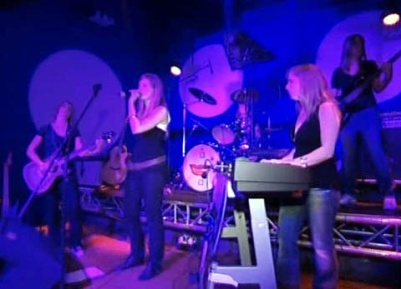 1. Welches sind laut Donato Scognamiglio die Vorteile des Mietens?2. Was kann man Skurriles, Ausgefallenes mieten?3. Wodurch wird der Mietzins unter anderem bestimmt?4. Was ist Angela Beffa bei der Auswahl des Musikgeschäfts wichtig?5. Welche Tipps gibt Donato Scognamiglio jugendlichen Mietern und Mieterinnen?6. Mieten kommt sogar in der Bibel vor – in welcher bekannten Geschichte? Was wird gemietet?7. Was mieteten und vermieteten die Römer?8. Nenne drei Sonderformen der Miete!9. Welche Punkte sorgen häufig für Streit zwischen Vermieter und Mieter?10. Angenommen, du würdest etwas mieten: Würdest du vorgehen wie Caprice oder etwas anders machen?11. Was würdest du am ehesten mieten?1. Welches sind laut Donato Scognamiglio die Vorteile des Mietens?2. Was kann man Skurriles, Ausgefallenes mieten?3. Wodurch wird der Mietzins unter anderem bestimmt?4. Was ist Angela Beffa bei der Auswahl des Musikgeschäfts wichtig?5. Welche Tipps gibt Donato Scognamiglio jugendlichen Mietern und Mieterinnen?6. Mieten kommt sogar in der Bibel vor – in welcher bekannten Geschichte? Was wird gemietet?7. Was mieteten und vermieteten die Römer?8. Nenne drei Sonderformen der Miete!9. Welche Punkte sorgen häufig für Streit zwischen Vermieter und Mieter?10. Angenommen, du würdest etwas mieten: Würdest du vorgehen wie Caprice oder etwas anders machen?11. Was würdest du am ehesten mieten?1. Welches sind laut Donato Scognamiglio die Vorteile des Mietens?2. Was kann man Skurriles, Ausgefallenes mieten?3. Wodurch wird der Mietzins unter anderem bestimmt?4. Was ist Angela Beffa bei der Auswahl des Musikgeschäfts wichtig?5. Welche Tipps gibt Donato Scognamiglio jugendlichen Mietern und Mieterinnen?6. Mieten kommt sogar in der Bibel vor – in welcher bekannten Geschichte? Was wird gemietet?7. Was mieteten und vermieteten die Römer?8. Nenne drei Sonderformen der Miete!9. Welche Punkte sorgen häufig für Streit zwischen Vermieter und Mieter?10. Angenommen, du würdest etwas mieten: Würdest du vorgehen wie Caprice oder etwas anders machen?11. Was würdest du am ehesten mieten?1. Welches sind laut Donato Scognamiglio die Vorteile des Mietens?2. Was kann man Skurriles, Ausgefallenes mieten?3. Wodurch wird der Mietzins unter anderem bestimmt?4. Was ist Angela Beffa bei der Auswahl des Musikgeschäfts wichtig?5. Welche Tipps gibt Donato Scognamiglio jugendlichen Mietern und Mieterinnen?6. Mieten kommt sogar in der Bibel vor – in welcher bekannten Geschichte? Was wird gemietet?7. Was mieteten und vermieteten die Römer?8. Nenne drei Sonderformen der Miete!9. Welche Punkte sorgen häufig für Streit zwischen Vermieter und Mieter?10. Angenommen, du würdest etwas mieten: Würdest du vorgehen wie Caprice oder etwas anders machen?11. Was würdest du am ehesten mieten?1. Welches sind laut Donato Scognamiglio die Vorteile des Mietens?2. Was kann man Skurriles, Ausgefallenes mieten?3. Wodurch wird der Mietzins unter anderem bestimmt?4. Was ist Angela Beffa bei der Auswahl des Musikgeschäfts wichtig?5. Welche Tipps gibt Donato Scognamiglio jugendlichen Mietern und Mieterinnen?6. Mieten kommt sogar in der Bibel vor – in welcher bekannten Geschichte? Was wird gemietet?7. Was mieteten und vermieteten die Römer?8. Nenne drei Sonderformen der Miete!9. Welche Punkte sorgen häufig für Streit zwischen Vermieter und Mieter?10. Angenommen, du würdest etwas mieten: Würdest du vorgehen wie Caprice oder etwas anders machen?11. Was würdest du am ehesten mieten?1. Welches sind laut Donato Scognamiglio die Vorteile des Mietens?2. Was kann man Skurriles, Ausgefallenes mieten?3. Wodurch wird der Mietzins unter anderem bestimmt?4. Was ist Angela Beffa bei der Auswahl des Musikgeschäfts wichtig?5. Welche Tipps gibt Donato Scognamiglio jugendlichen Mietern und Mieterinnen?6. Mieten kommt sogar in der Bibel vor – in welcher bekannten Geschichte? Was wird gemietet?7. Was mieteten und vermieteten die Römer?8. Nenne drei Sonderformen der Miete!9. Welche Punkte sorgen häufig für Streit zwischen Vermieter und Mieter?10. Angenommen, du würdest etwas mieten: Würdest du vorgehen wie Caprice oder etwas anders machen?11. Was würdest du am ehesten mieten?1. Welches sind laut Donato Scognamiglio die Vorteile des Mietens?2. Was kann man Skurriles, Ausgefallenes mieten?3. Wodurch wird der Mietzins unter anderem bestimmt?4. Was ist Angela Beffa bei der Auswahl des Musikgeschäfts wichtig?5. Welche Tipps gibt Donato Scognamiglio jugendlichen Mietern und Mieterinnen?6. Mieten kommt sogar in der Bibel vor – in welcher bekannten Geschichte? Was wird gemietet?7. Was mieteten und vermieteten die Römer?8. Nenne drei Sonderformen der Miete!9. Welche Punkte sorgen häufig für Streit zwischen Vermieter und Mieter?10. Angenommen, du würdest etwas mieten: Würdest du vorgehen wie Caprice oder etwas anders machen?11. Was würdest du am ehesten mieten?1. Welches sind laut Donato Scognamiglio die Vorteile des Mietens?2. Was kann man Skurriles, Ausgefallenes mieten?3. Wodurch wird der Mietzins unter anderem bestimmt?4. Was ist Angela Beffa bei der Auswahl des Musikgeschäfts wichtig?5. Welche Tipps gibt Donato Scognamiglio jugendlichen Mietern und Mieterinnen?6. Mieten kommt sogar in der Bibel vor – in welcher bekannten Geschichte? Was wird gemietet?7. Was mieteten und vermieteten die Römer?8. Nenne drei Sonderformen der Miete!9. Welche Punkte sorgen häufig für Streit zwischen Vermieter und Mieter?10. Angenommen, du würdest etwas mieten: Würdest du vorgehen wie Caprice oder etwas anders machen?11. Was würdest du am ehesten mieten?1. Welches sind laut Donato Scognamiglio die Vorteile des Mietens?2. Was kann man Skurriles, Ausgefallenes mieten?3. Wodurch wird der Mietzins unter anderem bestimmt?4. Was ist Angela Beffa bei der Auswahl des Musikgeschäfts wichtig?5. Welche Tipps gibt Donato Scognamiglio jugendlichen Mietern und Mieterinnen?6. Mieten kommt sogar in der Bibel vor – in welcher bekannten Geschichte? Was wird gemietet?7. Was mieteten und vermieteten die Römer?8. Nenne drei Sonderformen der Miete!9. Welche Punkte sorgen häufig für Streit zwischen Vermieter und Mieter?10. Angenommen, du würdest etwas mieten: Würdest du vorgehen wie Caprice oder etwas anders machen?11. Was würdest du am ehesten mieten?1. Welches sind laut Donato Scognamiglio die Vorteile des Mietens?2. Was kann man Skurriles, Ausgefallenes mieten?3. Wodurch wird der Mietzins unter anderem bestimmt?4. Was ist Angela Beffa bei der Auswahl des Musikgeschäfts wichtig?5. Welche Tipps gibt Donato Scognamiglio jugendlichen Mietern und Mieterinnen?6. Mieten kommt sogar in der Bibel vor – in welcher bekannten Geschichte? Was wird gemietet?7. Was mieteten und vermieteten die Römer?8. Nenne drei Sonderformen der Miete!9. Welche Punkte sorgen häufig für Streit zwischen Vermieter und Mieter?10. Angenommen, du würdest etwas mieten: Würdest du vorgehen wie Caprice oder etwas anders machen?11. Was würdest du am ehesten mieten?1. Welches sind laut Donato Scognamiglio die Vorteile des Mietens?2. Was kann man Skurriles, Ausgefallenes mieten?3. Wodurch wird der Mietzins unter anderem bestimmt?4. Was ist Angela Beffa bei der Auswahl des Musikgeschäfts wichtig?5. Welche Tipps gibt Donato Scognamiglio jugendlichen Mietern und Mieterinnen?6. Mieten kommt sogar in der Bibel vor – in welcher bekannten Geschichte? Was wird gemietet?7. Was mieteten und vermieteten die Römer?8. Nenne drei Sonderformen der Miete!9. Welche Punkte sorgen häufig für Streit zwischen Vermieter und Mieter?10. Angenommen, du würdest etwas mieten: Würdest du vorgehen wie Caprice oder etwas anders machen?11. Was würdest du am ehesten mieten?1. Welches sind laut Donato Scognamiglio die Vorteile des Mietens?2. Was kann man Skurriles, Ausgefallenes mieten?3. Wodurch wird der Mietzins unter anderem bestimmt?4. Was ist Angela Beffa bei der Auswahl des Musikgeschäfts wichtig?5. Welche Tipps gibt Donato Scognamiglio jugendlichen Mietern und Mieterinnen?6. Mieten kommt sogar in der Bibel vor – in welcher bekannten Geschichte? Was wird gemietet?7. Was mieteten und vermieteten die Römer?8. Nenne drei Sonderformen der Miete!9. Welche Punkte sorgen häufig für Streit zwischen Vermieter und Mieter?10. Angenommen, du würdest etwas mieten: Würdest du vorgehen wie Caprice oder etwas anders machen?11. Was würdest du am ehesten mieten?1. Welches sind laut Donato Scognamiglio die Vorteile des Mietens?2. Was kann man Skurriles, Ausgefallenes mieten?3. Wodurch wird der Mietzins unter anderem bestimmt?4. Was ist Angela Beffa bei der Auswahl des Musikgeschäfts wichtig?5. Welche Tipps gibt Donato Scognamiglio jugendlichen Mietern und Mieterinnen?6. Mieten kommt sogar in der Bibel vor – in welcher bekannten Geschichte? Was wird gemietet?7. Was mieteten und vermieteten die Römer?8. Nenne drei Sonderformen der Miete!9. Welche Punkte sorgen häufig für Streit zwischen Vermieter und Mieter?10. Angenommen, du würdest etwas mieten: Würdest du vorgehen wie Caprice oder etwas anders machen?11. Was würdest du am ehesten mieten?1. Welches sind laut Donato Scognamiglio die Vorteile des Mietens?2. Was kann man Skurriles, Ausgefallenes mieten?3. Wodurch wird der Mietzins unter anderem bestimmt?4. Was ist Angela Beffa bei der Auswahl des Musikgeschäfts wichtig?5. Welche Tipps gibt Donato Scognamiglio jugendlichen Mietern und Mieterinnen?6. Mieten kommt sogar in der Bibel vor – in welcher bekannten Geschichte? Was wird gemietet?7. Was mieteten und vermieteten die Römer?8. Nenne drei Sonderformen der Miete!9. Welche Punkte sorgen häufig für Streit zwischen Vermieter und Mieter?10. Angenommen, du würdest etwas mieten: Würdest du vorgehen wie Caprice oder etwas anders machen?11. Was würdest du am ehesten mieten?1. Welches sind laut Donato Scognamiglio die Vorteile des Mietens?2. Was kann man Skurriles, Ausgefallenes mieten?3. Wodurch wird der Mietzins unter anderem bestimmt?4. Was ist Angela Beffa bei der Auswahl des Musikgeschäfts wichtig?5. Welche Tipps gibt Donato Scognamiglio jugendlichen Mietern und Mieterinnen?6. Mieten kommt sogar in der Bibel vor – in welcher bekannten Geschichte? Was wird gemietet?7. Was mieteten und vermieteten die Römer?8. Nenne drei Sonderformen der Miete!9. Welche Punkte sorgen häufig für Streit zwischen Vermieter und Mieter?10. Angenommen, du würdest etwas mieten: Würdest du vorgehen wie Caprice oder etwas anders machen?11. Was würdest du am ehesten mieten?1. Welches sind laut Donato Scognamiglio die Vorteile des Mietens?2. Was kann man Skurriles, Ausgefallenes mieten?3. Wodurch wird der Mietzins unter anderem bestimmt?4. Was ist Angela Beffa bei der Auswahl des Musikgeschäfts wichtig?5. Welche Tipps gibt Donato Scognamiglio jugendlichen Mietern und Mieterinnen?6. Mieten kommt sogar in der Bibel vor – in welcher bekannten Geschichte? Was wird gemietet?7. Was mieteten und vermieteten die Römer?8. Nenne drei Sonderformen der Miete!9. Welche Punkte sorgen häufig für Streit zwischen Vermieter und Mieter?10. Angenommen, du würdest etwas mieten: Würdest du vorgehen wie Caprice oder etwas anders machen?11. Was würdest du am ehesten mieten?1. Welches sind laut Donato Scognamiglio die Vorteile des Mietens?2. Was kann man Skurriles, Ausgefallenes mieten?3. Wodurch wird der Mietzins unter anderem bestimmt?4. Was ist Angela Beffa bei der Auswahl des Musikgeschäfts wichtig?5. Welche Tipps gibt Donato Scognamiglio jugendlichen Mietern und Mieterinnen?6. Mieten kommt sogar in der Bibel vor – in welcher bekannten Geschichte? Was wird gemietet?7. Was mieteten und vermieteten die Römer?8. Nenne drei Sonderformen der Miete!9. Welche Punkte sorgen häufig für Streit zwischen Vermieter und Mieter?10. Angenommen, du würdest etwas mieten: Würdest du vorgehen wie Caprice oder etwas anders machen?11. Was würdest du am ehesten mieten?1. Welches sind laut Donato Scognamiglio die Vorteile des Mietens?2. Was kann man Skurriles, Ausgefallenes mieten?3. Wodurch wird der Mietzins unter anderem bestimmt?4. Was ist Angela Beffa bei der Auswahl des Musikgeschäfts wichtig?5. Welche Tipps gibt Donato Scognamiglio jugendlichen Mietern und Mieterinnen?6. Mieten kommt sogar in der Bibel vor – in welcher bekannten Geschichte? Was wird gemietet?7. Was mieteten und vermieteten die Römer?8. Nenne drei Sonderformen der Miete!9. Welche Punkte sorgen häufig für Streit zwischen Vermieter und Mieter?10. Angenommen, du würdest etwas mieten: Würdest du vorgehen wie Caprice oder etwas anders machen?11. Was würdest du am ehesten mieten?1. Welches sind laut Donato Scognamiglio die Vorteile des Mietens?2. Was kann man Skurriles, Ausgefallenes mieten?3. Wodurch wird der Mietzins unter anderem bestimmt?4. Was ist Angela Beffa bei der Auswahl des Musikgeschäfts wichtig?5. Welche Tipps gibt Donato Scognamiglio jugendlichen Mietern und Mieterinnen?6. Mieten kommt sogar in der Bibel vor – in welcher bekannten Geschichte? Was wird gemietet?7. Was mieteten und vermieteten die Römer?8. Nenne drei Sonderformen der Miete!9. Welche Punkte sorgen häufig für Streit zwischen Vermieter und Mieter?10. Angenommen, du würdest etwas mieten: Würdest du vorgehen wie Caprice oder etwas anders machen?11. Was würdest du am ehesten mieten?1. Welches sind laut Donato Scognamiglio die Vorteile des Mietens?2. Was kann man Skurriles, Ausgefallenes mieten?3. Wodurch wird der Mietzins unter anderem bestimmt?4. Was ist Angela Beffa bei der Auswahl des Musikgeschäfts wichtig?5. Welche Tipps gibt Donato Scognamiglio jugendlichen Mietern und Mieterinnen?6. Mieten kommt sogar in der Bibel vor – in welcher bekannten Geschichte? Was wird gemietet?7. Was mieteten und vermieteten die Römer?8. Nenne drei Sonderformen der Miete!9. Welche Punkte sorgen häufig für Streit zwischen Vermieter und Mieter?10. Angenommen, du würdest etwas mieten: Würdest du vorgehen wie Caprice oder etwas anders machen?11. Was würdest du am ehesten mieten?1. Welches sind laut Donato Scognamiglio die Vorteile des Mietens?2. Was kann man Skurriles, Ausgefallenes mieten?3. Wodurch wird der Mietzins unter anderem bestimmt?4. Was ist Angela Beffa bei der Auswahl des Musikgeschäfts wichtig?5. Welche Tipps gibt Donato Scognamiglio jugendlichen Mietern und Mieterinnen?6. Mieten kommt sogar in der Bibel vor – in welcher bekannten Geschichte? Was wird gemietet?7. Was mieteten und vermieteten die Römer?8. Nenne drei Sonderformen der Miete!9. Welche Punkte sorgen häufig für Streit zwischen Vermieter und Mieter?10. Angenommen, du würdest etwas mieten: Würdest du vorgehen wie Caprice oder etwas anders machen?11. Was würdest du am ehesten mieten?1. Welches sind laut Donato Scognamiglio die Vorteile des Mietens?2. Was kann man Skurriles, Ausgefallenes mieten?3. Wodurch wird der Mietzins unter anderem bestimmt?4. Was ist Angela Beffa bei der Auswahl des Musikgeschäfts wichtig?5. Welche Tipps gibt Donato Scognamiglio jugendlichen Mietern und Mieterinnen?6. Mieten kommt sogar in der Bibel vor – in welcher bekannten Geschichte? Was wird gemietet?7. Was mieteten und vermieteten die Römer?8. Nenne drei Sonderformen der Miete!9. Welche Punkte sorgen häufig für Streit zwischen Vermieter und Mieter?10. Angenommen, du würdest etwas mieten: Würdest du vorgehen wie Caprice oder etwas anders machen?11. Was würdest du am ehesten mieten?1. Welches sind laut Donato Scognamiglio die Vorteile des Mietens?2. Was kann man Skurriles, Ausgefallenes mieten?3. Wodurch wird der Mietzins unter anderem bestimmt?4. Was ist Angela Beffa bei der Auswahl des Musikgeschäfts wichtig?5. Welche Tipps gibt Donato Scognamiglio jugendlichen Mietern und Mieterinnen?6. Mieten kommt sogar in der Bibel vor – in welcher bekannten Geschichte? Was wird gemietet?7. Was mieteten und vermieteten die Römer?8. Nenne drei Sonderformen der Miete!9. Welche Punkte sorgen häufig für Streit zwischen Vermieter und Mieter?10. Angenommen, du würdest etwas mieten: Würdest du vorgehen wie Caprice oder etwas anders machen?11. Was würdest du am ehesten mieten?1. Welches sind laut Donato Scognamiglio die Vorteile des Mietens?2. Was kann man Skurriles, Ausgefallenes mieten?3. Wodurch wird der Mietzins unter anderem bestimmt?4. Was ist Angela Beffa bei der Auswahl des Musikgeschäfts wichtig?5. Welche Tipps gibt Donato Scognamiglio jugendlichen Mietern und Mieterinnen?6. Mieten kommt sogar in der Bibel vor – in welcher bekannten Geschichte? Was wird gemietet?7. Was mieteten und vermieteten die Römer?8. Nenne drei Sonderformen der Miete!9. Welche Punkte sorgen häufig für Streit zwischen Vermieter und Mieter?10. Angenommen, du würdest etwas mieten: Würdest du vorgehen wie Caprice oder etwas anders machen?11. Was würdest du am ehesten mieten?1. Welches sind laut Donato Scognamiglio die Vorteile des Mietens?2. Was kann man Skurriles, Ausgefallenes mieten?3. Wodurch wird der Mietzins unter anderem bestimmt?4. Was ist Angela Beffa bei der Auswahl des Musikgeschäfts wichtig?5. Welche Tipps gibt Donato Scognamiglio jugendlichen Mietern und Mieterinnen?6. Mieten kommt sogar in der Bibel vor – in welcher bekannten Geschichte? Was wird gemietet?7. Was mieteten und vermieteten die Römer?8. Nenne drei Sonderformen der Miete!9. Welche Punkte sorgen häufig für Streit zwischen Vermieter und Mieter?10. Angenommen, du würdest etwas mieten: Würdest du vorgehen wie Caprice oder etwas anders machen?11. Was würdest du am ehesten mieten?1. Welches sind laut Donato Scognamiglio die Vorteile des Mietens?2. Was kann man Skurriles, Ausgefallenes mieten?3. Wodurch wird der Mietzins unter anderem bestimmt?4. Was ist Angela Beffa bei der Auswahl des Musikgeschäfts wichtig?5. Welche Tipps gibt Donato Scognamiglio jugendlichen Mietern und Mieterinnen?6. Mieten kommt sogar in der Bibel vor – in welcher bekannten Geschichte? Was wird gemietet?7. Was mieteten und vermieteten die Römer?8. Nenne drei Sonderformen der Miete!9. Welche Punkte sorgen häufig für Streit zwischen Vermieter und Mieter?10. Angenommen, du würdest etwas mieten: Würdest du vorgehen wie Caprice oder etwas anders machen?11. Was würdest du am ehesten mieten?1. Welches sind laut Donato Scognamiglio die Vorteile des Mietens?2. Was kann man Skurriles, Ausgefallenes mieten?3. Wodurch wird der Mietzins unter anderem bestimmt?4. Was ist Angela Beffa bei der Auswahl des Musikgeschäfts wichtig?5. Welche Tipps gibt Donato Scognamiglio jugendlichen Mietern und Mieterinnen?6. Mieten kommt sogar in der Bibel vor – in welcher bekannten Geschichte? Was wird gemietet?7. Was mieteten und vermieteten die Römer?8. Nenne drei Sonderformen der Miete!9. Welche Punkte sorgen häufig für Streit zwischen Vermieter und Mieter?10. Angenommen, du würdest etwas mieten: Würdest du vorgehen wie Caprice oder etwas anders machen?11. Was würdest du am ehesten mieten?1. Welches sind laut Donato Scognamiglio die Vorteile des Mietens?2. Was kann man Skurriles, Ausgefallenes mieten?3. Wodurch wird der Mietzins unter anderem bestimmt?4. Was ist Angela Beffa bei der Auswahl des Musikgeschäfts wichtig?5. Welche Tipps gibt Donato Scognamiglio jugendlichen Mietern und Mieterinnen?6. Mieten kommt sogar in der Bibel vor – in welcher bekannten Geschichte? Was wird gemietet?7. Was mieteten und vermieteten die Römer?8. Nenne drei Sonderformen der Miete!9. Welche Punkte sorgen häufig für Streit zwischen Vermieter und Mieter?10. Angenommen, du würdest etwas mieten: Würdest du vorgehen wie Caprice oder etwas anders machen?11. Was würdest du am ehesten mieten?1. Welches sind laut Donato Scognamiglio die Vorteile des Mietens?2. Was kann man Skurriles, Ausgefallenes mieten?3. Wodurch wird der Mietzins unter anderem bestimmt?4. Was ist Angela Beffa bei der Auswahl des Musikgeschäfts wichtig?5. Welche Tipps gibt Donato Scognamiglio jugendlichen Mietern und Mieterinnen?6. Mieten kommt sogar in der Bibel vor – in welcher bekannten Geschichte? Was wird gemietet?7. Was mieteten und vermieteten die Römer?8. Nenne drei Sonderformen der Miete!9. Welche Punkte sorgen häufig für Streit zwischen Vermieter und Mieter?10. Angenommen, du würdest etwas mieten: Würdest du vorgehen wie Caprice oder etwas anders machen?11. Was würdest du am ehesten mieten?1. Welches sind laut Donato Scognamiglio die Vorteile des Mietens?2. Was kann man Skurriles, Ausgefallenes mieten?3. Wodurch wird der Mietzins unter anderem bestimmt?4. Was ist Angela Beffa bei der Auswahl des Musikgeschäfts wichtig?5. Welche Tipps gibt Donato Scognamiglio jugendlichen Mietern und Mieterinnen?6. Mieten kommt sogar in der Bibel vor – in welcher bekannten Geschichte? Was wird gemietet?7. Was mieteten und vermieteten die Römer?8. Nenne drei Sonderformen der Miete!9. Welche Punkte sorgen häufig für Streit zwischen Vermieter und Mieter?10. Angenommen, du würdest etwas mieten: Würdest du vorgehen wie Caprice oder etwas anders machen?11. Was würdest du am ehesten mieten?1. Welches sind laut Donato Scognamiglio die Vorteile des Mietens?2. Was kann man Skurriles, Ausgefallenes mieten?3. Wodurch wird der Mietzins unter anderem bestimmt?4. Was ist Angela Beffa bei der Auswahl des Musikgeschäfts wichtig?5. Welche Tipps gibt Donato Scognamiglio jugendlichen Mietern und Mieterinnen?6. Mieten kommt sogar in der Bibel vor – in welcher bekannten Geschichte? Was wird gemietet?7. Was mieteten und vermieteten die Römer?8. Nenne drei Sonderformen der Miete!9. Welche Punkte sorgen häufig für Streit zwischen Vermieter und Mieter?10. Angenommen, du würdest etwas mieten: Würdest du vorgehen wie Caprice oder etwas anders machen?11. Was würdest du am ehesten mieten?1. Welches sind laut Donato Scognamiglio die Vorteile des Mietens?2. Was kann man Skurriles, Ausgefallenes mieten?3. Wodurch wird der Mietzins unter anderem bestimmt?4. Was ist Angela Beffa bei der Auswahl des Musikgeschäfts wichtig?5. Welche Tipps gibt Donato Scognamiglio jugendlichen Mietern und Mieterinnen?6. Mieten kommt sogar in der Bibel vor – in welcher bekannten Geschichte? Was wird gemietet?7. Was mieteten und vermieteten die Römer?8. Nenne drei Sonderformen der Miete!9. Welche Punkte sorgen häufig für Streit zwischen Vermieter und Mieter?10. Angenommen, du würdest etwas mieten: Würdest du vorgehen wie Caprice oder etwas anders machen?11. Was würdest du am ehesten mieten?1. Welches sind laut Donato Scognamiglio die Vorteile des Mietens?2. Was kann man Skurriles, Ausgefallenes mieten?3. Wodurch wird der Mietzins unter anderem bestimmt?4. Was ist Angela Beffa bei der Auswahl des Musikgeschäfts wichtig?5. Welche Tipps gibt Donato Scognamiglio jugendlichen Mietern und Mieterinnen?6. Mieten kommt sogar in der Bibel vor – in welcher bekannten Geschichte? Was wird gemietet?7. Was mieteten und vermieteten die Römer?8. Nenne drei Sonderformen der Miete!9. Welche Punkte sorgen häufig für Streit zwischen Vermieter und Mieter?10. Angenommen, du würdest etwas mieten: Würdest du vorgehen wie Caprice oder etwas anders machen?11. Was würdest du am ehesten mieten?1. Welches sind laut Donato Scognamiglio die Vorteile des Mietens?2. Was kann man Skurriles, Ausgefallenes mieten?3. Wodurch wird der Mietzins unter anderem bestimmt?4. Was ist Angela Beffa bei der Auswahl des Musikgeschäfts wichtig?5. Welche Tipps gibt Donato Scognamiglio jugendlichen Mietern und Mieterinnen?6. Mieten kommt sogar in der Bibel vor – in welcher bekannten Geschichte? Was wird gemietet?7. Was mieteten und vermieteten die Römer?8. Nenne drei Sonderformen der Miete!9. Welche Punkte sorgen häufig für Streit zwischen Vermieter und Mieter?10. Angenommen, du würdest etwas mieten: Würdest du vorgehen wie Caprice oder etwas anders machen?11. Was würdest du am ehesten mieten?1. Welches sind laut Donato Scognamiglio die Vorteile des Mietens?2. Was kann man Skurriles, Ausgefallenes mieten?3. Wodurch wird der Mietzins unter anderem bestimmt?4. Was ist Angela Beffa bei der Auswahl des Musikgeschäfts wichtig?5. Welche Tipps gibt Donato Scognamiglio jugendlichen Mietern und Mieterinnen?6. Mieten kommt sogar in der Bibel vor – in welcher bekannten Geschichte? Was wird gemietet?7. Was mieteten und vermieteten die Römer?8. Nenne drei Sonderformen der Miete!9. Welche Punkte sorgen häufig für Streit zwischen Vermieter und Mieter?10. Angenommen, du würdest etwas mieten: Würdest du vorgehen wie Caprice oder etwas anders machen?11. Was würdest du am ehesten mieten?1. Welches sind laut Donato Scognamiglio die Vorteile des Mietens?2. Was kann man Skurriles, Ausgefallenes mieten?3. Wodurch wird der Mietzins unter anderem bestimmt?4. Was ist Angela Beffa bei der Auswahl des Musikgeschäfts wichtig?5. Welche Tipps gibt Donato Scognamiglio jugendlichen Mietern und Mieterinnen?6. Mieten kommt sogar in der Bibel vor – in welcher bekannten Geschichte? Was wird gemietet?7. Was mieteten und vermieteten die Römer?8. Nenne drei Sonderformen der Miete!9. Welche Punkte sorgen häufig für Streit zwischen Vermieter und Mieter?10. Angenommen, du würdest etwas mieten: Würdest du vorgehen wie Caprice oder etwas anders machen?11. Was würdest du am ehesten mieten?1. Welches sind laut Donato Scognamiglio die Vorteile des Mietens?2. Was kann man Skurriles, Ausgefallenes mieten?3. Wodurch wird der Mietzins unter anderem bestimmt?4. Was ist Angela Beffa bei der Auswahl des Musikgeschäfts wichtig?5. Welche Tipps gibt Donato Scognamiglio jugendlichen Mietern und Mieterinnen?6. Mieten kommt sogar in der Bibel vor – in welcher bekannten Geschichte? Was wird gemietet?7. Was mieteten und vermieteten die Römer?8. Nenne drei Sonderformen der Miete!9. Welche Punkte sorgen häufig für Streit zwischen Vermieter und Mieter?10. Angenommen, du würdest etwas mieten: Würdest du vorgehen wie Caprice oder etwas anders machen?11. Was würdest du am ehesten mieten?1. Welches sind laut Donato Scognamiglio die Vorteile des Mietens?2. Was kann man Skurriles, Ausgefallenes mieten?3. Wodurch wird der Mietzins unter anderem bestimmt?4. Was ist Angela Beffa bei der Auswahl des Musikgeschäfts wichtig?5. Welche Tipps gibt Donato Scognamiglio jugendlichen Mietern und Mieterinnen?6. Mieten kommt sogar in der Bibel vor – in welcher bekannten Geschichte? Was wird gemietet?7. Was mieteten und vermieteten die Römer?8. Nenne drei Sonderformen der Miete!9. Welche Punkte sorgen häufig für Streit zwischen Vermieter und Mieter?10. Angenommen, du würdest etwas mieten: Würdest du vorgehen wie Caprice oder etwas anders machen?11. Was würdest du am ehesten mieten?1. Welches sind laut Donato Scognamiglio die Vorteile des Mietens?2. Was kann man Skurriles, Ausgefallenes mieten?3. Wodurch wird der Mietzins unter anderem bestimmt?4. Was ist Angela Beffa bei der Auswahl des Musikgeschäfts wichtig?5. Welche Tipps gibt Donato Scognamiglio jugendlichen Mietern und Mieterinnen?6. Mieten kommt sogar in der Bibel vor – in welcher bekannten Geschichte? Was wird gemietet?7. Was mieteten und vermieteten die Römer?8. Nenne drei Sonderformen der Miete!9. Welche Punkte sorgen häufig für Streit zwischen Vermieter und Mieter?10. Angenommen, du würdest etwas mieten: Würdest du vorgehen wie Caprice oder etwas anders machen?11. Was würdest du am ehesten mieten?1. Welches sind laut Donato Scognamiglio die Vorteile des Mietens?2. Was kann man Skurriles, Ausgefallenes mieten?3. Wodurch wird der Mietzins unter anderem bestimmt?4. Was ist Angela Beffa bei der Auswahl des Musikgeschäfts wichtig?5. Welche Tipps gibt Donato Scognamiglio jugendlichen Mietern und Mieterinnen?6. Mieten kommt sogar in der Bibel vor – in welcher bekannten Geschichte? Was wird gemietet?7. Was mieteten und vermieteten die Römer?8. Nenne drei Sonderformen der Miete!9. Welche Punkte sorgen häufig für Streit zwischen Vermieter und Mieter?10. Angenommen, du würdest etwas mieten: Würdest du vorgehen wie Caprice oder etwas anders machen?11. Was würdest du am ehesten mieten?1. Welches sind laut Donato Scognamiglio die Vorteile des Mietens?2. Was kann man Skurriles, Ausgefallenes mieten?3. Wodurch wird der Mietzins unter anderem bestimmt?4. Was ist Angela Beffa bei der Auswahl des Musikgeschäfts wichtig?5. Welche Tipps gibt Donato Scognamiglio jugendlichen Mietern und Mieterinnen?6. Mieten kommt sogar in der Bibel vor – in welcher bekannten Geschichte? Was wird gemietet?7. Was mieteten und vermieteten die Römer?8. Nenne drei Sonderformen der Miete!9. Welche Punkte sorgen häufig für Streit zwischen Vermieter und Mieter?10. Angenommen, du würdest etwas mieten: Würdest du vorgehen wie Caprice oder etwas anders machen?11. Was würdest du am ehesten mieten?1. Welches sind laut Donato Scognamiglio die Vorteile des Mietens?2. Was kann man Skurriles, Ausgefallenes mieten?3. Wodurch wird der Mietzins unter anderem bestimmt?4. Was ist Angela Beffa bei der Auswahl des Musikgeschäfts wichtig?5. Welche Tipps gibt Donato Scognamiglio jugendlichen Mietern und Mieterinnen?6. Mieten kommt sogar in der Bibel vor – in welcher bekannten Geschichte? Was wird gemietet?7. Was mieteten und vermieteten die Römer?8. Nenne drei Sonderformen der Miete!9. Welche Punkte sorgen häufig für Streit zwischen Vermieter und Mieter?10. Angenommen, du würdest etwas mieten: Würdest du vorgehen wie Caprice oder etwas anders machen?11. Was würdest du am ehesten mieten?1. Welches sind laut Donato Scognamiglio die Vorteile des Mietens?2. Was kann man Skurriles, Ausgefallenes mieten?3. Wodurch wird der Mietzins unter anderem bestimmt?4. Was ist Angela Beffa bei der Auswahl des Musikgeschäfts wichtig?5. Welche Tipps gibt Donato Scognamiglio jugendlichen Mietern und Mieterinnen?6. Mieten kommt sogar in der Bibel vor – in welcher bekannten Geschichte? Was wird gemietet?7. Was mieteten und vermieteten die Römer?8. Nenne drei Sonderformen der Miete!9. Welche Punkte sorgen häufig für Streit zwischen Vermieter und Mieter?10. Angenommen, du würdest etwas mieten: Würdest du vorgehen wie Caprice oder etwas anders machen?11. Was würdest du am ehesten mieten?1. Welches sind laut Donato Scognamiglio die Vorteile des Mietens?2. Was kann man Skurriles, Ausgefallenes mieten?3. Wodurch wird der Mietzins unter anderem bestimmt?4. Was ist Angela Beffa bei der Auswahl des Musikgeschäfts wichtig?5. Welche Tipps gibt Donato Scognamiglio jugendlichen Mietern und Mieterinnen?6. Mieten kommt sogar in der Bibel vor – in welcher bekannten Geschichte? Was wird gemietet?7. Was mieteten und vermieteten die Römer?8. Nenne drei Sonderformen der Miete!9. Welche Punkte sorgen häufig für Streit zwischen Vermieter und Mieter?10. Angenommen, du würdest etwas mieten: Würdest du vorgehen wie Caprice oder etwas anders machen?11. Was würdest du am ehesten mieten?1. Welches sind laut Donato Scognamiglio die Vorteile des Mietens?2. Was kann man Skurriles, Ausgefallenes mieten?3. Wodurch wird der Mietzins unter anderem bestimmt?4. Was ist Angela Beffa bei der Auswahl des Musikgeschäfts wichtig?5. Welche Tipps gibt Donato Scognamiglio jugendlichen Mietern und Mieterinnen?6. Mieten kommt sogar in der Bibel vor – in welcher bekannten Geschichte? Was wird gemietet?7. Was mieteten und vermieteten die Römer?8. Nenne drei Sonderformen der Miete!9. Welche Punkte sorgen häufig für Streit zwischen Vermieter und Mieter?10. Angenommen, du würdest etwas mieten: Würdest du vorgehen wie Caprice oder etwas anders machen?11. Was würdest du am ehesten mieten?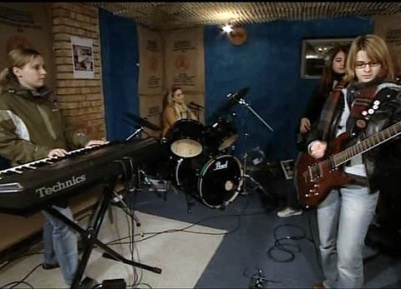 1. Welches sind laut Donato Scognamiglio die Vorteile des Mietens?2. Was kann man Skurriles, Ausgefallenes mieten?3. Wodurch wird der Mietzins unter anderem bestimmt?4. Was ist Angela Beffa bei der Auswahl des Musikgeschäfts wichtig?5. Welche Tipps gibt Donato Scognamiglio jugendlichen Mietern und Mieterinnen?6. Mieten kommt sogar in der Bibel vor – in welcher bekannten Geschichte? Was wird gemietet?7. Was mieteten und vermieteten die Römer?8. Nenne drei Sonderformen der Miete!9. Welche Punkte sorgen häufig für Streit zwischen Vermieter und Mieter?10. Angenommen, du würdest etwas mieten: Würdest du vorgehen wie Caprice oder etwas anders machen?11. Was würdest du am ehesten mieten?1. Welches sind laut Donato Scognamiglio die Vorteile des Mietens?2. Was kann man Skurriles, Ausgefallenes mieten?3. Wodurch wird der Mietzins unter anderem bestimmt?4. Was ist Angela Beffa bei der Auswahl des Musikgeschäfts wichtig?5. Welche Tipps gibt Donato Scognamiglio jugendlichen Mietern und Mieterinnen?6. Mieten kommt sogar in der Bibel vor – in welcher bekannten Geschichte? Was wird gemietet?7. Was mieteten und vermieteten die Römer?8. Nenne drei Sonderformen der Miete!9. Welche Punkte sorgen häufig für Streit zwischen Vermieter und Mieter?10. Angenommen, du würdest etwas mieten: Würdest du vorgehen wie Caprice oder etwas anders machen?11. Was würdest du am ehesten mieten?1. Welches sind laut Donato Scognamiglio die Vorteile des Mietens?2. Was kann man Skurriles, Ausgefallenes mieten?3. Wodurch wird der Mietzins unter anderem bestimmt?4. Was ist Angela Beffa bei der Auswahl des Musikgeschäfts wichtig?5. Welche Tipps gibt Donato Scognamiglio jugendlichen Mietern und Mieterinnen?6. Mieten kommt sogar in der Bibel vor – in welcher bekannten Geschichte? Was wird gemietet?7. Was mieteten und vermieteten die Römer?8. Nenne drei Sonderformen der Miete!9. Welche Punkte sorgen häufig für Streit zwischen Vermieter und Mieter?10. Angenommen, du würdest etwas mieten: Würdest du vorgehen wie Caprice oder etwas anders machen?11. Was würdest du am ehesten mieten?1. Welches sind laut Donato Scognamiglio die Vorteile des Mietens?2. Was kann man Skurriles, Ausgefallenes mieten?3. Wodurch wird der Mietzins unter anderem bestimmt?4. Was ist Angela Beffa bei der Auswahl des Musikgeschäfts wichtig?5. Welche Tipps gibt Donato Scognamiglio jugendlichen Mietern und Mieterinnen?6. Mieten kommt sogar in der Bibel vor – in welcher bekannten Geschichte? Was wird gemietet?7. Was mieteten und vermieteten die Römer?8. Nenne drei Sonderformen der Miete!9. Welche Punkte sorgen häufig für Streit zwischen Vermieter und Mieter?10. Angenommen, du würdest etwas mieten: Würdest du vorgehen wie Caprice oder etwas anders machen?11. Was würdest du am ehesten mieten?1. Welches sind laut Donato Scognamiglio die Vorteile des Mietens?2. Was kann man Skurriles, Ausgefallenes mieten?3. Wodurch wird der Mietzins unter anderem bestimmt?4. Was ist Angela Beffa bei der Auswahl des Musikgeschäfts wichtig?5. Welche Tipps gibt Donato Scognamiglio jugendlichen Mietern und Mieterinnen?6. Mieten kommt sogar in der Bibel vor – in welcher bekannten Geschichte? Was wird gemietet?7. Was mieteten und vermieteten die Römer?8. Nenne drei Sonderformen der Miete!9. Welche Punkte sorgen häufig für Streit zwischen Vermieter und Mieter?10. Angenommen, du würdest etwas mieten: Würdest du vorgehen wie Caprice oder etwas anders machen?11. Was würdest du am ehesten mieten?1. Welches sind laut Donato Scognamiglio die Vorteile des Mietens?2. Was kann man Skurriles, Ausgefallenes mieten?3. Wodurch wird der Mietzins unter anderem bestimmt?4. Was ist Angela Beffa bei der Auswahl des Musikgeschäfts wichtig?5. Welche Tipps gibt Donato Scognamiglio jugendlichen Mietern und Mieterinnen?6. Mieten kommt sogar in der Bibel vor – in welcher bekannten Geschichte? Was wird gemietet?7. Was mieteten und vermieteten die Römer?8. Nenne drei Sonderformen der Miete!9. Welche Punkte sorgen häufig für Streit zwischen Vermieter und Mieter?10. Angenommen, du würdest etwas mieten: Würdest du vorgehen wie Caprice oder etwas anders machen?11. Was würdest du am ehesten mieten?1. Welches sind laut Donato Scognamiglio die Vorteile des Mietens?2. Was kann man Skurriles, Ausgefallenes mieten?3. Wodurch wird der Mietzins unter anderem bestimmt?4. Was ist Angela Beffa bei der Auswahl des Musikgeschäfts wichtig?5. Welche Tipps gibt Donato Scognamiglio jugendlichen Mietern und Mieterinnen?6. Mieten kommt sogar in der Bibel vor – in welcher bekannten Geschichte? Was wird gemietet?7. Was mieteten und vermieteten die Römer?8. Nenne drei Sonderformen der Miete!9. Welche Punkte sorgen häufig für Streit zwischen Vermieter und Mieter?10. Angenommen, du würdest etwas mieten: Würdest du vorgehen wie Caprice oder etwas anders machen?11. Was würdest du am ehesten mieten?1. Welches sind laut Donato Scognamiglio die Vorteile des Mietens?2. Was kann man Skurriles, Ausgefallenes mieten?3. Wodurch wird der Mietzins unter anderem bestimmt?4. Was ist Angela Beffa bei der Auswahl des Musikgeschäfts wichtig?5. Welche Tipps gibt Donato Scognamiglio jugendlichen Mietern und Mieterinnen?6. Mieten kommt sogar in der Bibel vor – in welcher bekannten Geschichte? Was wird gemietet?7. Was mieteten und vermieteten die Römer?8. Nenne drei Sonderformen der Miete!9. Welche Punkte sorgen häufig für Streit zwischen Vermieter und Mieter?10. Angenommen, du würdest etwas mieten: Würdest du vorgehen wie Caprice oder etwas anders machen?11. Was würdest du am ehesten mieten?1. Welches sind laut Donato Scognamiglio die Vorteile des Mietens?2. Was kann man Skurriles, Ausgefallenes mieten?3. Wodurch wird der Mietzins unter anderem bestimmt?4. Was ist Angela Beffa bei der Auswahl des Musikgeschäfts wichtig?5. Welche Tipps gibt Donato Scognamiglio jugendlichen Mietern und Mieterinnen?6. Mieten kommt sogar in der Bibel vor – in welcher bekannten Geschichte? Was wird gemietet?7. Was mieteten und vermieteten die Römer?8. Nenne drei Sonderformen der Miete!9. Welche Punkte sorgen häufig für Streit zwischen Vermieter und Mieter?10. Angenommen, du würdest etwas mieten: Würdest du vorgehen wie Caprice oder etwas anders machen?11. Was würdest du am ehesten mieten?1. Welches sind laut Donato Scognamiglio die Vorteile des Mietens?2. Was kann man Skurriles, Ausgefallenes mieten?3. Wodurch wird der Mietzins unter anderem bestimmt?4. Was ist Angela Beffa bei der Auswahl des Musikgeschäfts wichtig?5. Welche Tipps gibt Donato Scognamiglio jugendlichen Mietern und Mieterinnen?6. Mieten kommt sogar in der Bibel vor – in welcher bekannten Geschichte? Was wird gemietet?7. Was mieteten und vermieteten die Römer?8. Nenne drei Sonderformen der Miete!9. Welche Punkte sorgen häufig für Streit zwischen Vermieter und Mieter?10. Angenommen, du würdest etwas mieten: Würdest du vorgehen wie Caprice oder etwas anders machen?11. Was würdest du am ehesten mieten?1. Welches sind laut Donato Scognamiglio die Vorteile des Mietens?2. Was kann man Skurriles, Ausgefallenes mieten?3. Wodurch wird der Mietzins unter anderem bestimmt?4. Was ist Angela Beffa bei der Auswahl des Musikgeschäfts wichtig?5. Welche Tipps gibt Donato Scognamiglio jugendlichen Mietern und Mieterinnen?6. Mieten kommt sogar in der Bibel vor – in welcher bekannten Geschichte? Was wird gemietet?7. Was mieteten und vermieteten die Römer?8. Nenne drei Sonderformen der Miete!9. Welche Punkte sorgen häufig für Streit zwischen Vermieter und Mieter?10. Angenommen, du würdest etwas mieten: Würdest du vorgehen wie Caprice oder etwas anders machen?11. Was würdest du am ehesten mieten?1. Welches sind laut Donato Scognamiglio die Vorteile des Mietens?2. Was kann man Skurriles, Ausgefallenes mieten?3. Wodurch wird der Mietzins unter anderem bestimmt?4. Was ist Angela Beffa bei der Auswahl des Musikgeschäfts wichtig?5. Welche Tipps gibt Donato Scognamiglio jugendlichen Mietern und Mieterinnen?6. Mieten kommt sogar in der Bibel vor – in welcher bekannten Geschichte? Was wird gemietet?7. Was mieteten und vermieteten die Römer?8. Nenne drei Sonderformen der Miete!9. Welche Punkte sorgen häufig für Streit zwischen Vermieter und Mieter?10. Angenommen, du würdest etwas mieten: Würdest du vorgehen wie Caprice oder etwas anders machen?11. Was würdest du am ehesten mieten?1. Welches sind laut Donato Scognamiglio die Vorteile des Mietens?2. Was kann man Skurriles, Ausgefallenes mieten?3. Wodurch wird der Mietzins unter anderem bestimmt?4. Was ist Angela Beffa bei der Auswahl des Musikgeschäfts wichtig?5. Welche Tipps gibt Donato Scognamiglio jugendlichen Mietern und Mieterinnen?6. Mieten kommt sogar in der Bibel vor – in welcher bekannten Geschichte? Was wird gemietet?7. Was mieteten und vermieteten die Römer?8. Nenne drei Sonderformen der Miete!9. Welche Punkte sorgen häufig für Streit zwischen Vermieter und Mieter?10. Angenommen, du würdest etwas mieten: Würdest du vorgehen wie Caprice oder etwas anders machen?11. Was würdest du am ehesten mieten?1. Welches sind laut Donato Scognamiglio die Vorteile des Mietens?2. Was kann man Skurriles, Ausgefallenes mieten?3. Wodurch wird der Mietzins unter anderem bestimmt?4. Was ist Angela Beffa bei der Auswahl des Musikgeschäfts wichtig?5. Welche Tipps gibt Donato Scognamiglio jugendlichen Mietern und Mieterinnen?6. Mieten kommt sogar in der Bibel vor – in welcher bekannten Geschichte? Was wird gemietet?7. Was mieteten und vermieteten die Römer?8. Nenne drei Sonderformen der Miete!9. Welche Punkte sorgen häufig für Streit zwischen Vermieter und Mieter?10. Angenommen, du würdest etwas mieten: Würdest du vorgehen wie Caprice oder etwas anders machen?11. Was würdest du am ehesten mieten?1. Welches sind laut Donato Scognamiglio die Vorteile des Mietens?2. Was kann man Skurriles, Ausgefallenes mieten?3. Wodurch wird der Mietzins unter anderem bestimmt?4. Was ist Angela Beffa bei der Auswahl des Musikgeschäfts wichtig?5. Welche Tipps gibt Donato Scognamiglio jugendlichen Mietern und Mieterinnen?6. Mieten kommt sogar in der Bibel vor – in welcher bekannten Geschichte? Was wird gemietet?7. Was mieteten und vermieteten die Römer?8. Nenne drei Sonderformen der Miete!9. Welche Punkte sorgen häufig für Streit zwischen Vermieter und Mieter?10. Angenommen, du würdest etwas mieten: Würdest du vorgehen wie Caprice oder etwas anders machen?11. Was würdest du am ehesten mieten?1. Welches sind laut Donato Scognamiglio die Vorteile des Mietens?2. Was kann man Skurriles, Ausgefallenes mieten?3. Wodurch wird der Mietzins unter anderem bestimmt?4. Was ist Angela Beffa bei der Auswahl des Musikgeschäfts wichtig?5. Welche Tipps gibt Donato Scognamiglio jugendlichen Mietern und Mieterinnen?6. Mieten kommt sogar in der Bibel vor – in welcher bekannten Geschichte? Was wird gemietet?7. Was mieteten und vermieteten die Römer?8. Nenne drei Sonderformen der Miete!9. Welche Punkte sorgen häufig für Streit zwischen Vermieter und Mieter?10. Angenommen, du würdest etwas mieten: Würdest du vorgehen wie Caprice oder etwas anders machen?11. Was würdest du am ehesten mieten?1. Welches sind laut Donato Scognamiglio die Vorteile des Mietens?2. Was kann man Skurriles, Ausgefallenes mieten?3. Wodurch wird der Mietzins unter anderem bestimmt?4. Was ist Angela Beffa bei der Auswahl des Musikgeschäfts wichtig?5. Welche Tipps gibt Donato Scognamiglio jugendlichen Mietern und Mieterinnen?6. Mieten kommt sogar in der Bibel vor – in welcher bekannten Geschichte? Was wird gemietet?7. Was mieteten und vermieteten die Römer?8. Nenne drei Sonderformen der Miete!9. Welche Punkte sorgen häufig für Streit zwischen Vermieter und Mieter?10. Angenommen, du würdest etwas mieten: Würdest du vorgehen wie Caprice oder etwas anders machen?11. Was würdest du am ehesten mieten?1. Welches sind laut Donato Scognamiglio die Vorteile des Mietens?2. Was kann man Skurriles, Ausgefallenes mieten?3. Wodurch wird der Mietzins unter anderem bestimmt?4. Was ist Angela Beffa bei der Auswahl des Musikgeschäfts wichtig?5. Welche Tipps gibt Donato Scognamiglio jugendlichen Mietern und Mieterinnen?6. Mieten kommt sogar in der Bibel vor – in welcher bekannten Geschichte? Was wird gemietet?7. Was mieteten und vermieteten die Römer?8. Nenne drei Sonderformen der Miete!9. Welche Punkte sorgen häufig für Streit zwischen Vermieter und Mieter?10. Angenommen, du würdest etwas mieten: Würdest du vorgehen wie Caprice oder etwas anders machen?11. Was würdest du am ehesten mieten?1. Welches sind laut Donato Scognamiglio die Vorteile des Mietens?2. Was kann man Skurriles, Ausgefallenes mieten?3. Wodurch wird der Mietzins unter anderem bestimmt?4. Was ist Angela Beffa bei der Auswahl des Musikgeschäfts wichtig?5. Welche Tipps gibt Donato Scognamiglio jugendlichen Mietern und Mieterinnen?6. Mieten kommt sogar in der Bibel vor – in welcher bekannten Geschichte? Was wird gemietet?7. Was mieteten und vermieteten die Römer?8. Nenne drei Sonderformen der Miete!9. Welche Punkte sorgen häufig für Streit zwischen Vermieter und Mieter?10. Angenommen, du würdest etwas mieten: Würdest du vorgehen wie Caprice oder etwas anders machen?11. Was würdest du am ehesten mieten?1. Welches sind laut Donato Scognamiglio die Vorteile des Mietens?2. Was kann man Skurriles, Ausgefallenes mieten?3. Wodurch wird der Mietzins unter anderem bestimmt?4. Was ist Angela Beffa bei der Auswahl des Musikgeschäfts wichtig?5. Welche Tipps gibt Donato Scognamiglio jugendlichen Mietern und Mieterinnen?6. Mieten kommt sogar in der Bibel vor – in welcher bekannten Geschichte? Was wird gemietet?7. Was mieteten und vermieteten die Römer?8. Nenne drei Sonderformen der Miete!9. Welche Punkte sorgen häufig für Streit zwischen Vermieter und Mieter?10. Angenommen, du würdest etwas mieten: Würdest du vorgehen wie Caprice oder etwas anders machen?11. Was würdest du am ehesten mieten?1. Welches sind laut Donato Scognamiglio die Vorteile des Mietens?2. Was kann man Skurriles, Ausgefallenes mieten?3. Wodurch wird der Mietzins unter anderem bestimmt?4. Was ist Angela Beffa bei der Auswahl des Musikgeschäfts wichtig?5. Welche Tipps gibt Donato Scognamiglio jugendlichen Mietern und Mieterinnen?6. Mieten kommt sogar in der Bibel vor – in welcher bekannten Geschichte? Was wird gemietet?7. Was mieteten und vermieteten die Römer?8. Nenne drei Sonderformen der Miete!9. Welche Punkte sorgen häufig für Streit zwischen Vermieter und Mieter?10. Angenommen, du würdest etwas mieten: Würdest du vorgehen wie Caprice oder etwas anders machen?11. Was würdest du am ehesten mieten?1. Welches sind laut Donato Scognamiglio die Vorteile des Mietens?2. Was kann man Skurriles, Ausgefallenes mieten?3. Wodurch wird der Mietzins unter anderem bestimmt?4. Was ist Angela Beffa bei der Auswahl des Musikgeschäfts wichtig?5. Welche Tipps gibt Donato Scognamiglio jugendlichen Mietern und Mieterinnen?6. Mieten kommt sogar in der Bibel vor – in welcher bekannten Geschichte? Was wird gemietet?7. Was mieteten und vermieteten die Römer?8. Nenne drei Sonderformen der Miete!9. Welche Punkte sorgen häufig für Streit zwischen Vermieter und Mieter?10. Angenommen, du würdest etwas mieten: Würdest du vorgehen wie Caprice oder etwas anders machen?11. Was würdest du am ehesten mieten?1. Welches sind laut Donato Scognamiglio die Vorteile des Mietens?2. Was kann man Skurriles, Ausgefallenes mieten?3. Wodurch wird der Mietzins unter anderem bestimmt?4. Was ist Angela Beffa bei der Auswahl des Musikgeschäfts wichtig?5. Welche Tipps gibt Donato Scognamiglio jugendlichen Mietern und Mieterinnen?6. Mieten kommt sogar in der Bibel vor – in welcher bekannten Geschichte? Was wird gemietet?7. Was mieteten und vermieteten die Römer?8. Nenne drei Sonderformen der Miete!9. Welche Punkte sorgen häufig für Streit zwischen Vermieter und Mieter?10. Angenommen, du würdest etwas mieten: Würdest du vorgehen wie Caprice oder etwas anders machen?11. Was würdest du am ehesten mieten?1. Welches sind laut Donato Scognamiglio die Vorteile des Mietens?2. Was kann man Skurriles, Ausgefallenes mieten?3. Wodurch wird der Mietzins unter anderem bestimmt?4. Was ist Angela Beffa bei der Auswahl des Musikgeschäfts wichtig?5. Welche Tipps gibt Donato Scognamiglio jugendlichen Mietern und Mieterinnen?6. Mieten kommt sogar in der Bibel vor – in welcher bekannten Geschichte? Was wird gemietet?7. Was mieteten und vermieteten die Römer?8. Nenne drei Sonderformen der Miete!9. Welche Punkte sorgen häufig für Streit zwischen Vermieter und Mieter?10. Angenommen, du würdest etwas mieten: Würdest du vorgehen wie Caprice oder etwas anders machen?11. Was würdest du am ehesten mieten?1. Welches sind laut Donato Scognamiglio die Vorteile des Mietens?2. Was kann man Skurriles, Ausgefallenes mieten?3. Wodurch wird der Mietzins unter anderem bestimmt?4. Was ist Angela Beffa bei der Auswahl des Musikgeschäfts wichtig?5. Welche Tipps gibt Donato Scognamiglio jugendlichen Mietern und Mieterinnen?6. Mieten kommt sogar in der Bibel vor – in welcher bekannten Geschichte? Was wird gemietet?7. Was mieteten und vermieteten die Römer?8. Nenne drei Sonderformen der Miete!9. Welche Punkte sorgen häufig für Streit zwischen Vermieter und Mieter?10. Angenommen, du würdest etwas mieten: Würdest du vorgehen wie Caprice oder etwas anders machen?11. Was würdest du am ehesten mieten?1. Welches sind laut Donato Scognamiglio die Vorteile des Mietens?2. Was kann man Skurriles, Ausgefallenes mieten?3. Wodurch wird der Mietzins unter anderem bestimmt?4. Was ist Angela Beffa bei der Auswahl des Musikgeschäfts wichtig?5. Welche Tipps gibt Donato Scognamiglio jugendlichen Mietern und Mieterinnen?6. Mieten kommt sogar in der Bibel vor – in welcher bekannten Geschichte? Was wird gemietet?7. Was mieteten und vermieteten die Römer?8. Nenne drei Sonderformen der Miete!9. Welche Punkte sorgen häufig für Streit zwischen Vermieter und Mieter?10. Angenommen, du würdest etwas mieten: Würdest du vorgehen wie Caprice oder etwas anders machen?11. Was würdest du am ehesten mieten?1. Welches sind laut Donato Scognamiglio die Vorteile des Mietens?2. Was kann man Skurriles, Ausgefallenes mieten?3. Wodurch wird der Mietzins unter anderem bestimmt?4. Was ist Angela Beffa bei der Auswahl des Musikgeschäfts wichtig?5. Welche Tipps gibt Donato Scognamiglio jugendlichen Mietern und Mieterinnen?6. Mieten kommt sogar in der Bibel vor – in welcher bekannten Geschichte? Was wird gemietet?7. Was mieteten und vermieteten die Römer?8. Nenne drei Sonderformen der Miete!9. Welche Punkte sorgen häufig für Streit zwischen Vermieter und Mieter?10. Angenommen, du würdest etwas mieten: Würdest du vorgehen wie Caprice oder etwas anders machen?11. Was würdest du am ehesten mieten?1. Welches sind laut Donato Scognamiglio die Vorteile des Mietens?2. Was kann man Skurriles, Ausgefallenes mieten?3. Wodurch wird der Mietzins unter anderem bestimmt?4. Was ist Angela Beffa bei der Auswahl des Musikgeschäfts wichtig?5. Welche Tipps gibt Donato Scognamiglio jugendlichen Mietern und Mieterinnen?6. Mieten kommt sogar in der Bibel vor – in welcher bekannten Geschichte? Was wird gemietet?7. Was mieteten und vermieteten die Römer?8. Nenne drei Sonderformen der Miete!9. Welche Punkte sorgen häufig für Streit zwischen Vermieter und Mieter?10. Angenommen, du würdest etwas mieten: Würdest du vorgehen wie Caprice oder etwas anders machen?11. Was würdest du am ehesten mieten?1. Welches sind laut Donato Scognamiglio die Vorteile des Mietens?2. Was kann man Skurriles, Ausgefallenes mieten?3. Wodurch wird der Mietzins unter anderem bestimmt?4. Was ist Angela Beffa bei der Auswahl des Musikgeschäfts wichtig?5. Welche Tipps gibt Donato Scognamiglio jugendlichen Mietern und Mieterinnen?6. Mieten kommt sogar in der Bibel vor – in welcher bekannten Geschichte? Was wird gemietet?7. Was mieteten und vermieteten die Römer?8. Nenne drei Sonderformen der Miete!9. Welche Punkte sorgen häufig für Streit zwischen Vermieter und Mieter?10. Angenommen, du würdest etwas mieten: Würdest du vorgehen wie Caprice oder etwas anders machen?11. Was würdest du am ehesten mieten?1. Welches sind laut Donato Scognamiglio die Vorteile des Mietens?2. Was kann man Skurriles, Ausgefallenes mieten?3. Wodurch wird der Mietzins unter anderem bestimmt?4. Was ist Angela Beffa bei der Auswahl des Musikgeschäfts wichtig?5. Welche Tipps gibt Donato Scognamiglio jugendlichen Mietern und Mieterinnen?6. Mieten kommt sogar in der Bibel vor – in welcher bekannten Geschichte? Was wird gemietet?7. Was mieteten und vermieteten die Römer?8. Nenne drei Sonderformen der Miete!9. Welche Punkte sorgen häufig für Streit zwischen Vermieter und Mieter?10. Angenommen, du würdest etwas mieten: Würdest du vorgehen wie Caprice oder etwas anders machen?11. Was würdest du am ehesten mieten?1. Welches sind laut Donato Scognamiglio die Vorteile des Mietens?2. Was kann man Skurriles, Ausgefallenes mieten?3. Wodurch wird der Mietzins unter anderem bestimmt?4. Was ist Angela Beffa bei der Auswahl des Musikgeschäfts wichtig?5. Welche Tipps gibt Donato Scognamiglio jugendlichen Mietern und Mieterinnen?6. Mieten kommt sogar in der Bibel vor – in welcher bekannten Geschichte? Was wird gemietet?7. Was mieteten und vermieteten die Römer?8. Nenne drei Sonderformen der Miete!9. Welche Punkte sorgen häufig für Streit zwischen Vermieter und Mieter?10. Angenommen, du würdest etwas mieten: Würdest du vorgehen wie Caprice oder etwas anders machen?11. Was würdest du am ehesten mieten?1. Welches sind laut Donato Scognamiglio die Vorteile des Mietens?2. Was kann man Skurriles, Ausgefallenes mieten?3. Wodurch wird der Mietzins unter anderem bestimmt?4. Was ist Angela Beffa bei der Auswahl des Musikgeschäfts wichtig?5. Welche Tipps gibt Donato Scognamiglio jugendlichen Mietern und Mieterinnen?6. Mieten kommt sogar in der Bibel vor – in welcher bekannten Geschichte? Was wird gemietet?7. Was mieteten und vermieteten die Römer?8. Nenne drei Sonderformen der Miete!9. Welche Punkte sorgen häufig für Streit zwischen Vermieter und Mieter?10. Angenommen, du würdest etwas mieten: Würdest du vorgehen wie Caprice oder etwas anders machen?11. Was würdest du am ehesten mieten?1. Welches sind laut Donato Scognamiglio die Vorteile des Mietens?2. Was kann man Skurriles, Ausgefallenes mieten?3. Wodurch wird der Mietzins unter anderem bestimmt?4. Was ist Angela Beffa bei der Auswahl des Musikgeschäfts wichtig?5. Welche Tipps gibt Donato Scognamiglio jugendlichen Mietern und Mieterinnen?6. Mieten kommt sogar in der Bibel vor – in welcher bekannten Geschichte? Was wird gemietet?7. Was mieteten und vermieteten die Römer?8. Nenne drei Sonderformen der Miete!9. Welche Punkte sorgen häufig für Streit zwischen Vermieter und Mieter?10. Angenommen, du würdest etwas mieten: Würdest du vorgehen wie Caprice oder etwas anders machen?11. Was würdest du am ehesten mieten?1. Welches sind laut Donato Scognamiglio die Vorteile des Mietens?2. Was kann man Skurriles, Ausgefallenes mieten?3. Wodurch wird der Mietzins unter anderem bestimmt?4. Was ist Angela Beffa bei der Auswahl des Musikgeschäfts wichtig?5. Welche Tipps gibt Donato Scognamiglio jugendlichen Mietern und Mieterinnen?6. Mieten kommt sogar in der Bibel vor – in welcher bekannten Geschichte? Was wird gemietet?7. Was mieteten und vermieteten die Römer?8. Nenne drei Sonderformen der Miete!9. Welche Punkte sorgen häufig für Streit zwischen Vermieter und Mieter?10. Angenommen, du würdest etwas mieten: Würdest du vorgehen wie Caprice oder etwas anders machen?11. Was würdest du am ehesten mieten?1. Welches sind laut Donato Scognamiglio die Vorteile des Mietens?2. Was kann man Skurriles, Ausgefallenes mieten?3. Wodurch wird der Mietzins unter anderem bestimmt?4. Was ist Angela Beffa bei der Auswahl des Musikgeschäfts wichtig?5. Welche Tipps gibt Donato Scognamiglio jugendlichen Mietern und Mieterinnen?6. Mieten kommt sogar in der Bibel vor – in welcher bekannten Geschichte? Was wird gemietet?7. Was mieteten und vermieteten die Römer?8. Nenne drei Sonderformen der Miete!9. Welche Punkte sorgen häufig für Streit zwischen Vermieter und Mieter?10. Angenommen, du würdest etwas mieten: Würdest du vorgehen wie Caprice oder etwas anders machen?11. Was würdest du am ehesten mieten?1. Welches sind laut Donato Scognamiglio die Vorteile des Mietens?2. Was kann man Skurriles, Ausgefallenes mieten?3. Wodurch wird der Mietzins unter anderem bestimmt?4. Was ist Angela Beffa bei der Auswahl des Musikgeschäfts wichtig?5. Welche Tipps gibt Donato Scognamiglio jugendlichen Mietern und Mieterinnen?6. Mieten kommt sogar in der Bibel vor – in welcher bekannten Geschichte? Was wird gemietet?7. Was mieteten und vermieteten die Römer?8. Nenne drei Sonderformen der Miete!9. Welche Punkte sorgen häufig für Streit zwischen Vermieter und Mieter?10. Angenommen, du würdest etwas mieten: Würdest du vorgehen wie Caprice oder etwas anders machen?11. Was würdest du am ehesten mieten?1. Welches sind laut Donato Scognamiglio die Vorteile des Mietens?2. Was kann man Skurriles, Ausgefallenes mieten?3. Wodurch wird der Mietzins unter anderem bestimmt?4. Was ist Angela Beffa bei der Auswahl des Musikgeschäfts wichtig?5. Welche Tipps gibt Donato Scognamiglio jugendlichen Mietern und Mieterinnen?6. Mieten kommt sogar in der Bibel vor – in welcher bekannten Geschichte? Was wird gemietet?7. Was mieteten und vermieteten die Römer?8. Nenne drei Sonderformen der Miete!9. Welche Punkte sorgen häufig für Streit zwischen Vermieter und Mieter?10. Angenommen, du würdest etwas mieten: Würdest du vorgehen wie Caprice oder etwas anders machen?11. Was würdest du am ehesten mieten?1. Welches sind laut Donato Scognamiglio die Vorteile des Mietens?2. Was kann man Skurriles, Ausgefallenes mieten?3. Wodurch wird der Mietzins unter anderem bestimmt?4. Was ist Angela Beffa bei der Auswahl des Musikgeschäfts wichtig?5. Welche Tipps gibt Donato Scognamiglio jugendlichen Mietern und Mieterinnen?6. Mieten kommt sogar in der Bibel vor – in welcher bekannten Geschichte? Was wird gemietet?7. Was mieteten und vermieteten die Römer?8. Nenne drei Sonderformen der Miete!9. Welche Punkte sorgen häufig für Streit zwischen Vermieter und Mieter?10. Angenommen, du würdest etwas mieten: Würdest du vorgehen wie Caprice oder etwas anders machen?11. Was würdest du am ehesten mieten?1. Welches sind laut Donato Scognamiglio die Vorteile des Mietens?2. Was kann man Skurriles, Ausgefallenes mieten?3. Wodurch wird der Mietzins unter anderem bestimmt?4. Was ist Angela Beffa bei der Auswahl des Musikgeschäfts wichtig?5. Welche Tipps gibt Donato Scognamiglio jugendlichen Mietern und Mieterinnen?6. Mieten kommt sogar in der Bibel vor – in welcher bekannten Geschichte? Was wird gemietet?7. Was mieteten und vermieteten die Römer?8. Nenne drei Sonderformen der Miete!9. Welche Punkte sorgen häufig für Streit zwischen Vermieter und Mieter?10. Angenommen, du würdest etwas mieten: Würdest du vorgehen wie Caprice oder etwas anders machen?11. Was würdest du am ehesten mieten?1. Welches sind laut Donato Scognamiglio die Vorteile des Mietens?2. Was kann man Skurriles, Ausgefallenes mieten?3. Wodurch wird der Mietzins unter anderem bestimmt?4. Was ist Angela Beffa bei der Auswahl des Musikgeschäfts wichtig?5. Welche Tipps gibt Donato Scognamiglio jugendlichen Mietern und Mieterinnen?6. Mieten kommt sogar in der Bibel vor – in welcher bekannten Geschichte? Was wird gemietet?7. Was mieteten und vermieteten die Römer?8. Nenne drei Sonderformen der Miete!9. Welche Punkte sorgen häufig für Streit zwischen Vermieter und Mieter?10. Angenommen, du würdest etwas mieten: Würdest du vorgehen wie Caprice oder etwas anders machen?11. Was würdest du am ehesten mieten?1. Welches sind laut Donato Scognamiglio die Vorteile des Mietens?2. Was kann man Skurriles, Ausgefallenes mieten?3. Wodurch wird der Mietzins unter anderem bestimmt?4. Was ist Angela Beffa bei der Auswahl des Musikgeschäfts wichtig?5. Welche Tipps gibt Donato Scognamiglio jugendlichen Mietern und Mieterinnen?6. Mieten kommt sogar in der Bibel vor – in welcher bekannten Geschichte? Was wird gemietet?7. Was mieteten und vermieteten die Römer?8. Nenne drei Sonderformen der Miete!9. Welche Punkte sorgen häufig für Streit zwischen Vermieter und Mieter?10. Angenommen, du würdest etwas mieten: Würdest du vorgehen wie Caprice oder etwas anders machen?11. Was würdest du am ehesten mieten?1. Welches sind laut Donato Scognamiglio die Vorteile des Mietens?2. Was kann man Skurriles, Ausgefallenes mieten?3. Wodurch wird der Mietzins unter anderem bestimmt?4. Was ist Angela Beffa bei der Auswahl des Musikgeschäfts wichtig?5. Welche Tipps gibt Donato Scognamiglio jugendlichen Mietern und Mieterinnen?6. Mieten kommt sogar in der Bibel vor – in welcher bekannten Geschichte? Was wird gemietet?7. Was mieteten und vermieteten die Römer?8. Nenne drei Sonderformen der Miete!9. Welche Punkte sorgen häufig für Streit zwischen Vermieter und Mieter?10. Angenommen, du würdest etwas mieten: Würdest du vorgehen wie Caprice oder etwas anders machen?11. Was würdest du am ehesten mieten?1. Welches sind laut Donato Scognamiglio die Vorteile des Mietens?2. Was kann man Skurriles, Ausgefallenes mieten?3. Wodurch wird der Mietzins unter anderem bestimmt?4. Was ist Angela Beffa bei der Auswahl des Musikgeschäfts wichtig?5. Welche Tipps gibt Donato Scognamiglio jugendlichen Mietern und Mieterinnen?6. Mieten kommt sogar in der Bibel vor – in welcher bekannten Geschichte? Was wird gemietet?7. Was mieteten und vermieteten die Römer?8. Nenne drei Sonderformen der Miete!9. Welche Punkte sorgen häufig für Streit zwischen Vermieter und Mieter?10. Angenommen, du würdest etwas mieten: Würdest du vorgehen wie Caprice oder etwas anders machen?11. Was würdest du am ehesten mieten?1. Welches sind laut Donato Scognamiglio die Vorteile des Mietens?2. Was kann man Skurriles, Ausgefallenes mieten?3. Wodurch wird der Mietzins unter anderem bestimmt?4. Was ist Angela Beffa bei der Auswahl des Musikgeschäfts wichtig?5. Welche Tipps gibt Donato Scognamiglio jugendlichen Mietern und Mieterinnen?6. Mieten kommt sogar in der Bibel vor – in welcher bekannten Geschichte? Was wird gemietet?7. Was mieteten und vermieteten die Römer?8. Nenne drei Sonderformen der Miete!9. Welche Punkte sorgen häufig für Streit zwischen Vermieter und Mieter?10. Angenommen, du würdest etwas mieten: Würdest du vorgehen wie Caprice oder etwas anders machen?11. Was würdest du am ehesten mieten?1. Welches sind laut Donato Scognamiglio die Vorteile des Mietens?2. Was kann man Skurriles, Ausgefallenes mieten?3. Wodurch wird der Mietzins unter anderem bestimmt?4. Was ist Angela Beffa bei der Auswahl des Musikgeschäfts wichtig?5. Welche Tipps gibt Donato Scognamiglio jugendlichen Mietern und Mieterinnen?6. Mieten kommt sogar in der Bibel vor – in welcher bekannten Geschichte? Was wird gemietet?7. Was mieteten und vermieteten die Römer?8. Nenne drei Sonderformen der Miete!9. Welche Punkte sorgen häufig für Streit zwischen Vermieter und Mieter?10. Angenommen, du würdest etwas mieten: Würdest du vorgehen wie Caprice oder etwas anders machen?11. Was würdest du am ehesten mieten?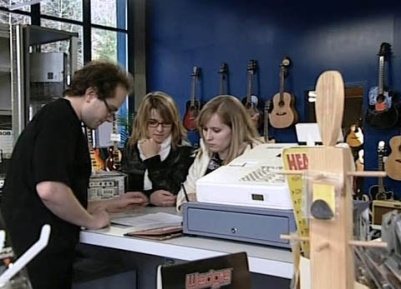 1. Welches sind laut Donato Scognamiglio die Vorteile des Mietens?2. Was kann man Skurriles, Ausgefallenes mieten?3. Wodurch wird der Mietzins unter anderem bestimmt?4. Was ist Angela Beffa bei der Auswahl des Musikgeschäfts wichtig?5. Welche Tipps gibt Donato Scognamiglio jugendlichen Mietern und Mieterinnen?6. Mieten kommt sogar in der Bibel vor – in welcher bekannten Geschichte? Was wird gemietet?7. Was mieteten und vermieteten die Römer?8. Nenne drei Sonderformen der Miete!9. Welche Punkte sorgen häufig für Streit zwischen Vermieter und Mieter?10. Angenommen, du würdest etwas mieten: Würdest du vorgehen wie Caprice oder etwas anders machen?11. Was würdest du am ehesten mieten?1. Welches sind laut Donato Scognamiglio die Vorteile des Mietens?2. Was kann man Skurriles, Ausgefallenes mieten?3. Wodurch wird der Mietzins unter anderem bestimmt?4. Was ist Angela Beffa bei der Auswahl des Musikgeschäfts wichtig?5. Welche Tipps gibt Donato Scognamiglio jugendlichen Mietern und Mieterinnen?6. Mieten kommt sogar in der Bibel vor – in welcher bekannten Geschichte? Was wird gemietet?7. Was mieteten und vermieteten die Römer?8. Nenne drei Sonderformen der Miete!9. Welche Punkte sorgen häufig für Streit zwischen Vermieter und Mieter?10. Angenommen, du würdest etwas mieten: Würdest du vorgehen wie Caprice oder etwas anders machen?11. Was würdest du am ehesten mieten?1. Welches sind laut Donato Scognamiglio die Vorteile des Mietens?2. Was kann man Skurriles, Ausgefallenes mieten?3. Wodurch wird der Mietzins unter anderem bestimmt?4. Was ist Angela Beffa bei der Auswahl des Musikgeschäfts wichtig?5. Welche Tipps gibt Donato Scognamiglio jugendlichen Mietern und Mieterinnen?6. Mieten kommt sogar in der Bibel vor – in welcher bekannten Geschichte? Was wird gemietet?7. Was mieteten und vermieteten die Römer?8. Nenne drei Sonderformen der Miete!9. Welche Punkte sorgen häufig für Streit zwischen Vermieter und Mieter?10. Angenommen, du würdest etwas mieten: Würdest du vorgehen wie Caprice oder etwas anders machen?11. Was würdest du am ehesten mieten?1. Welches sind laut Donato Scognamiglio die Vorteile des Mietens?2. Was kann man Skurriles, Ausgefallenes mieten?3. Wodurch wird der Mietzins unter anderem bestimmt?4. Was ist Angela Beffa bei der Auswahl des Musikgeschäfts wichtig?5. Welche Tipps gibt Donato Scognamiglio jugendlichen Mietern und Mieterinnen?6. Mieten kommt sogar in der Bibel vor – in welcher bekannten Geschichte? Was wird gemietet?7. Was mieteten und vermieteten die Römer?8. Nenne drei Sonderformen der Miete!9. Welche Punkte sorgen häufig für Streit zwischen Vermieter und Mieter?10. Angenommen, du würdest etwas mieten: Würdest du vorgehen wie Caprice oder etwas anders machen?11. Was würdest du am ehesten mieten?1. Welches sind laut Donato Scognamiglio die Vorteile des Mietens?2. Was kann man Skurriles, Ausgefallenes mieten?3. Wodurch wird der Mietzins unter anderem bestimmt?4. Was ist Angela Beffa bei der Auswahl des Musikgeschäfts wichtig?5. Welche Tipps gibt Donato Scognamiglio jugendlichen Mietern und Mieterinnen?6. Mieten kommt sogar in der Bibel vor – in welcher bekannten Geschichte? Was wird gemietet?7. Was mieteten und vermieteten die Römer?8. Nenne drei Sonderformen der Miete!9. Welche Punkte sorgen häufig für Streit zwischen Vermieter und Mieter?10. Angenommen, du würdest etwas mieten: Würdest du vorgehen wie Caprice oder etwas anders machen?11. Was würdest du am ehesten mieten?1. Welches sind laut Donato Scognamiglio die Vorteile des Mietens?2. Was kann man Skurriles, Ausgefallenes mieten?3. Wodurch wird der Mietzins unter anderem bestimmt?4. Was ist Angela Beffa bei der Auswahl des Musikgeschäfts wichtig?5. Welche Tipps gibt Donato Scognamiglio jugendlichen Mietern und Mieterinnen?6. Mieten kommt sogar in der Bibel vor – in welcher bekannten Geschichte? Was wird gemietet?7. Was mieteten und vermieteten die Römer?8. Nenne drei Sonderformen der Miete!9. Welche Punkte sorgen häufig für Streit zwischen Vermieter und Mieter?10. Angenommen, du würdest etwas mieten: Würdest du vorgehen wie Caprice oder etwas anders machen?11. Was würdest du am ehesten mieten?1. Welches sind laut Donato Scognamiglio die Vorteile des Mietens?2. Was kann man Skurriles, Ausgefallenes mieten?3. Wodurch wird der Mietzins unter anderem bestimmt?4. Was ist Angela Beffa bei der Auswahl des Musikgeschäfts wichtig?5. Welche Tipps gibt Donato Scognamiglio jugendlichen Mietern und Mieterinnen?6. Mieten kommt sogar in der Bibel vor – in welcher bekannten Geschichte? Was wird gemietet?7. Was mieteten und vermieteten die Römer?8. Nenne drei Sonderformen der Miete!9. Welche Punkte sorgen häufig für Streit zwischen Vermieter und Mieter?10. Angenommen, du würdest etwas mieten: Würdest du vorgehen wie Caprice oder etwas anders machen?11. Was würdest du am ehesten mieten?1. Welches sind laut Donato Scognamiglio die Vorteile des Mietens?2. Was kann man Skurriles, Ausgefallenes mieten?3. Wodurch wird der Mietzins unter anderem bestimmt?4. Was ist Angela Beffa bei der Auswahl des Musikgeschäfts wichtig?5. Welche Tipps gibt Donato Scognamiglio jugendlichen Mietern und Mieterinnen?6. Mieten kommt sogar in der Bibel vor – in welcher bekannten Geschichte? Was wird gemietet?7. Was mieteten und vermieteten die Römer?8. Nenne drei Sonderformen der Miete!9. Welche Punkte sorgen häufig für Streit zwischen Vermieter und Mieter?10. Angenommen, du würdest etwas mieten: Würdest du vorgehen wie Caprice oder etwas anders machen?11. Was würdest du am ehesten mieten?1. Welches sind laut Donato Scognamiglio die Vorteile des Mietens?2. Was kann man Skurriles, Ausgefallenes mieten?3. Wodurch wird der Mietzins unter anderem bestimmt?4. Was ist Angela Beffa bei der Auswahl des Musikgeschäfts wichtig?5. Welche Tipps gibt Donato Scognamiglio jugendlichen Mietern und Mieterinnen?6. Mieten kommt sogar in der Bibel vor – in welcher bekannten Geschichte? Was wird gemietet?7. Was mieteten und vermieteten die Römer?8. Nenne drei Sonderformen der Miete!9. Welche Punkte sorgen häufig für Streit zwischen Vermieter und Mieter?10. Angenommen, du würdest etwas mieten: Würdest du vorgehen wie Caprice oder etwas anders machen?11. Was würdest du am ehesten mieten?1. Welches sind laut Donato Scognamiglio die Vorteile des Mietens?2. Was kann man Skurriles, Ausgefallenes mieten?3. Wodurch wird der Mietzins unter anderem bestimmt?4. Was ist Angela Beffa bei der Auswahl des Musikgeschäfts wichtig?5. Welche Tipps gibt Donato Scognamiglio jugendlichen Mietern und Mieterinnen?6. Mieten kommt sogar in der Bibel vor – in welcher bekannten Geschichte? Was wird gemietet?7. Was mieteten und vermieteten die Römer?8. Nenne drei Sonderformen der Miete!9. Welche Punkte sorgen häufig für Streit zwischen Vermieter und Mieter?10. Angenommen, du würdest etwas mieten: Würdest du vorgehen wie Caprice oder etwas anders machen?11. Was würdest du am ehesten mieten?1. Welches sind laut Donato Scognamiglio die Vorteile des Mietens?2. Was kann man Skurriles, Ausgefallenes mieten?3. Wodurch wird der Mietzins unter anderem bestimmt?4. Was ist Angela Beffa bei der Auswahl des Musikgeschäfts wichtig?5. Welche Tipps gibt Donato Scognamiglio jugendlichen Mietern und Mieterinnen?6. Mieten kommt sogar in der Bibel vor – in welcher bekannten Geschichte? Was wird gemietet?7. Was mieteten und vermieteten die Römer?8. Nenne drei Sonderformen der Miete!9. Welche Punkte sorgen häufig für Streit zwischen Vermieter und Mieter?10. Angenommen, du würdest etwas mieten: Würdest du vorgehen wie Caprice oder etwas anders machen?11. Was würdest du am ehesten mieten?1. Welches sind laut Donato Scognamiglio die Vorteile des Mietens?2. Was kann man Skurriles, Ausgefallenes mieten?3. Wodurch wird der Mietzins unter anderem bestimmt?4. Was ist Angela Beffa bei der Auswahl des Musikgeschäfts wichtig?5. Welche Tipps gibt Donato Scognamiglio jugendlichen Mietern und Mieterinnen?6. Mieten kommt sogar in der Bibel vor – in welcher bekannten Geschichte? Was wird gemietet?7. Was mieteten und vermieteten die Römer?8. Nenne drei Sonderformen der Miete!9. Welche Punkte sorgen häufig für Streit zwischen Vermieter und Mieter?10. Angenommen, du würdest etwas mieten: Würdest du vorgehen wie Caprice oder etwas anders machen?11. Was würdest du am ehesten mieten?1. Welches sind laut Donato Scognamiglio die Vorteile des Mietens?2. Was kann man Skurriles, Ausgefallenes mieten?3. Wodurch wird der Mietzins unter anderem bestimmt?4. Was ist Angela Beffa bei der Auswahl des Musikgeschäfts wichtig?5. Welche Tipps gibt Donato Scognamiglio jugendlichen Mietern und Mieterinnen?6. Mieten kommt sogar in der Bibel vor – in welcher bekannten Geschichte? Was wird gemietet?7. Was mieteten und vermieteten die Römer?8. Nenne drei Sonderformen der Miete!9. Welche Punkte sorgen häufig für Streit zwischen Vermieter und Mieter?10. Angenommen, du würdest etwas mieten: Würdest du vorgehen wie Caprice oder etwas anders machen?11. Was würdest du am ehesten mieten?1. Welches sind laut Donato Scognamiglio die Vorteile des Mietens?2. Was kann man Skurriles, Ausgefallenes mieten?3. Wodurch wird der Mietzins unter anderem bestimmt?4. Was ist Angela Beffa bei der Auswahl des Musikgeschäfts wichtig?5. Welche Tipps gibt Donato Scognamiglio jugendlichen Mietern und Mieterinnen?6. Mieten kommt sogar in der Bibel vor – in welcher bekannten Geschichte? Was wird gemietet?7. Was mieteten und vermieteten die Römer?8. Nenne drei Sonderformen der Miete!9. Welche Punkte sorgen häufig für Streit zwischen Vermieter und Mieter?10. Angenommen, du würdest etwas mieten: Würdest du vorgehen wie Caprice oder etwas anders machen?11. Was würdest du am ehesten mieten?1. Welches sind laut Donato Scognamiglio die Vorteile des Mietens?2. Was kann man Skurriles, Ausgefallenes mieten?3. Wodurch wird der Mietzins unter anderem bestimmt?4. Was ist Angela Beffa bei der Auswahl des Musikgeschäfts wichtig?5. Welche Tipps gibt Donato Scognamiglio jugendlichen Mietern und Mieterinnen?6. Mieten kommt sogar in der Bibel vor – in welcher bekannten Geschichte? Was wird gemietet?7. Was mieteten und vermieteten die Römer?8. Nenne drei Sonderformen der Miete!9. Welche Punkte sorgen häufig für Streit zwischen Vermieter und Mieter?10. Angenommen, du würdest etwas mieten: Würdest du vorgehen wie Caprice oder etwas anders machen?11. Was würdest du am ehesten mieten?1. Welches sind laut Donato Scognamiglio die Vorteile des Mietens?2. Was kann man Skurriles, Ausgefallenes mieten?3. Wodurch wird der Mietzins unter anderem bestimmt?4. Was ist Angela Beffa bei der Auswahl des Musikgeschäfts wichtig?5. Welche Tipps gibt Donato Scognamiglio jugendlichen Mietern und Mieterinnen?6. Mieten kommt sogar in der Bibel vor – in welcher bekannten Geschichte? Was wird gemietet?7. Was mieteten und vermieteten die Römer?8. Nenne drei Sonderformen der Miete!9. Welche Punkte sorgen häufig für Streit zwischen Vermieter und Mieter?10. Angenommen, du würdest etwas mieten: Würdest du vorgehen wie Caprice oder etwas anders machen?11. Was würdest du am ehesten mieten?1. Welches sind laut Donato Scognamiglio die Vorteile des Mietens?2. Was kann man Skurriles, Ausgefallenes mieten?3. Wodurch wird der Mietzins unter anderem bestimmt?4. Was ist Angela Beffa bei der Auswahl des Musikgeschäfts wichtig?5. Welche Tipps gibt Donato Scognamiglio jugendlichen Mietern und Mieterinnen?6. Mieten kommt sogar in der Bibel vor – in welcher bekannten Geschichte? Was wird gemietet?7. Was mieteten und vermieteten die Römer?8. Nenne drei Sonderformen der Miete!9. Welche Punkte sorgen häufig für Streit zwischen Vermieter und Mieter?10. Angenommen, du würdest etwas mieten: Würdest du vorgehen wie Caprice oder etwas anders machen?11. Was würdest du am ehesten mieten?1. Welches sind laut Donato Scognamiglio die Vorteile des Mietens?2. Was kann man Skurriles, Ausgefallenes mieten?3. Wodurch wird der Mietzins unter anderem bestimmt?4. Was ist Angela Beffa bei der Auswahl des Musikgeschäfts wichtig?5. Welche Tipps gibt Donato Scognamiglio jugendlichen Mietern und Mieterinnen?6. Mieten kommt sogar in der Bibel vor – in welcher bekannten Geschichte? Was wird gemietet?7. Was mieteten und vermieteten die Römer?8. Nenne drei Sonderformen der Miete!9. Welche Punkte sorgen häufig für Streit zwischen Vermieter und Mieter?10. Angenommen, du würdest etwas mieten: Würdest du vorgehen wie Caprice oder etwas anders machen?11. Was würdest du am ehesten mieten?1. Welches sind laut Donato Scognamiglio die Vorteile des Mietens?2. Was kann man Skurriles, Ausgefallenes mieten?3. Wodurch wird der Mietzins unter anderem bestimmt?4. Was ist Angela Beffa bei der Auswahl des Musikgeschäfts wichtig?5. Welche Tipps gibt Donato Scognamiglio jugendlichen Mietern und Mieterinnen?6. Mieten kommt sogar in der Bibel vor – in welcher bekannten Geschichte? Was wird gemietet?7. Was mieteten und vermieteten die Römer?8. Nenne drei Sonderformen der Miete!9. Welche Punkte sorgen häufig für Streit zwischen Vermieter und Mieter?10. Angenommen, du würdest etwas mieten: Würdest du vorgehen wie Caprice oder etwas anders machen?11. Was würdest du am ehesten mieten?1. Welches sind laut Donato Scognamiglio die Vorteile des Mietens?2. Was kann man Skurriles, Ausgefallenes mieten?3. Wodurch wird der Mietzins unter anderem bestimmt?4. Was ist Angela Beffa bei der Auswahl des Musikgeschäfts wichtig?5. Welche Tipps gibt Donato Scognamiglio jugendlichen Mietern und Mieterinnen?6. Mieten kommt sogar in der Bibel vor – in welcher bekannten Geschichte? Was wird gemietet?7. Was mieteten und vermieteten die Römer?8. Nenne drei Sonderformen der Miete!9. Welche Punkte sorgen häufig für Streit zwischen Vermieter und Mieter?10. Angenommen, du würdest etwas mieten: Würdest du vorgehen wie Caprice oder etwas anders machen?11. Was würdest du am ehesten mieten?1. Welches sind laut Donato Scognamiglio die Vorteile des Mietens?2. Was kann man Skurriles, Ausgefallenes mieten?3. Wodurch wird der Mietzins unter anderem bestimmt?4. Was ist Angela Beffa bei der Auswahl des Musikgeschäfts wichtig?5. Welche Tipps gibt Donato Scognamiglio jugendlichen Mietern und Mieterinnen?6. Mieten kommt sogar in der Bibel vor – in welcher bekannten Geschichte? Was wird gemietet?7. Was mieteten und vermieteten die Römer?8. Nenne drei Sonderformen der Miete!9. Welche Punkte sorgen häufig für Streit zwischen Vermieter und Mieter?10. Angenommen, du würdest etwas mieten: Würdest du vorgehen wie Caprice oder etwas anders machen?11. Was würdest du am ehesten mieten?1. Welches sind laut Donato Scognamiglio die Vorteile des Mietens?2. Was kann man Skurriles, Ausgefallenes mieten?3. Wodurch wird der Mietzins unter anderem bestimmt?4. Was ist Angela Beffa bei der Auswahl des Musikgeschäfts wichtig?5. Welche Tipps gibt Donato Scognamiglio jugendlichen Mietern und Mieterinnen?6. Mieten kommt sogar in der Bibel vor – in welcher bekannten Geschichte? Was wird gemietet?7. Was mieteten und vermieteten die Römer?8. Nenne drei Sonderformen der Miete!9. Welche Punkte sorgen häufig für Streit zwischen Vermieter und Mieter?10. Angenommen, du würdest etwas mieten: Würdest du vorgehen wie Caprice oder etwas anders machen?11. Was würdest du am ehesten mieten?1. Welches sind laut Donato Scognamiglio die Vorteile des Mietens?2. Was kann man Skurriles, Ausgefallenes mieten?3. Wodurch wird der Mietzins unter anderem bestimmt?4. Was ist Angela Beffa bei der Auswahl des Musikgeschäfts wichtig?5. Welche Tipps gibt Donato Scognamiglio jugendlichen Mietern und Mieterinnen?6. Mieten kommt sogar in der Bibel vor – in welcher bekannten Geschichte? Was wird gemietet?7. Was mieteten und vermieteten die Römer?8. Nenne drei Sonderformen der Miete!9. Welche Punkte sorgen häufig für Streit zwischen Vermieter und Mieter?10. Angenommen, du würdest etwas mieten: Würdest du vorgehen wie Caprice oder etwas anders machen?11. Was würdest du am ehesten mieten?1. Welches sind laut Donato Scognamiglio die Vorteile des Mietens?2. Was kann man Skurriles, Ausgefallenes mieten?3. Wodurch wird der Mietzins unter anderem bestimmt?4. Was ist Angela Beffa bei der Auswahl des Musikgeschäfts wichtig?5. Welche Tipps gibt Donato Scognamiglio jugendlichen Mietern und Mieterinnen?6. Mieten kommt sogar in der Bibel vor – in welcher bekannten Geschichte? Was wird gemietet?7. Was mieteten und vermieteten die Römer?8. Nenne drei Sonderformen der Miete!9. Welche Punkte sorgen häufig für Streit zwischen Vermieter und Mieter?10. Angenommen, du würdest etwas mieten: Würdest du vorgehen wie Caprice oder etwas anders machen?11. Was würdest du am ehesten mieten?1. Welches sind laut Donato Scognamiglio die Vorteile des Mietens?2. Was kann man Skurriles, Ausgefallenes mieten?3. Wodurch wird der Mietzins unter anderem bestimmt?4. Was ist Angela Beffa bei der Auswahl des Musikgeschäfts wichtig?5. Welche Tipps gibt Donato Scognamiglio jugendlichen Mietern und Mieterinnen?6. Mieten kommt sogar in der Bibel vor – in welcher bekannten Geschichte? Was wird gemietet?7. Was mieteten und vermieteten die Römer?8. Nenne drei Sonderformen der Miete!9. Welche Punkte sorgen häufig für Streit zwischen Vermieter und Mieter?10. Angenommen, du würdest etwas mieten: Würdest du vorgehen wie Caprice oder etwas anders machen?11. Was würdest du am ehesten mieten?1. Welches sind laut Donato Scognamiglio die Vorteile des Mietens?2. Was kann man Skurriles, Ausgefallenes mieten?3. Wodurch wird der Mietzins unter anderem bestimmt?4. Was ist Angela Beffa bei der Auswahl des Musikgeschäfts wichtig?5. Welche Tipps gibt Donato Scognamiglio jugendlichen Mietern und Mieterinnen?6. Mieten kommt sogar in der Bibel vor – in welcher bekannten Geschichte? Was wird gemietet?7. Was mieteten und vermieteten die Römer?8. Nenne drei Sonderformen der Miete!9. Welche Punkte sorgen häufig für Streit zwischen Vermieter und Mieter?10. Angenommen, du würdest etwas mieten: Würdest du vorgehen wie Caprice oder etwas anders machen?11. Was würdest du am ehesten mieten?1. Welches sind laut Donato Scognamiglio die Vorteile des Mietens?2. Was kann man Skurriles, Ausgefallenes mieten?3. Wodurch wird der Mietzins unter anderem bestimmt?4. Was ist Angela Beffa bei der Auswahl des Musikgeschäfts wichtig?5. Welche Tipps gibt Donato Scognamiglio jugendlichen Mietern und Mieterinnen?6. Mieten kommt sogar in der Bibel vor – in welcher bekannten Geschichte? Was wird gemietet?7. Was mieteten und vermieteten die Römer?8. Nenne drei Sonderformen der Miete!9. Welche Punkte sorgen häufig für Streit zwischen Vermieter und Mieter?10. Angenommen, du würdest etwas mieten: Würdest du vorgehen wie Caprice oder etwas anders machen?11. Was würdest du am ehesten mieten?1. Welches sind laut Donato Scognamiglio die Vorteile des Mietens?2. Was kann man Skurriles, Ausgefallenes mieten?3. Wodurch wird der Mietzins unter anderem bestimmt?4. Was ist Angela Beffa bei der Auswahl des Musikgeschäfts wichtig?5. Welche Tipps gibt Donato Scognamiglio jugendlichen Mietern und Mieterinnen?6. Mieten kommt sogar in der Bibel vor – in welcher bekannten Geschichte? Was wird gemietet?7. Was mieteten und vermieteten die Römer?8. Nenne drei Sonderformen der Miete!9. Welche Punkte sorgen häufig für Streit zwischen Vermieter und Mieter?10. Angenommen, du würdest etwas mieten: Würdest du vorgehen wie Caprice oder etwas anders machen?11. Was würdest du am ehesten mieten?1. Welches sind laut Donato Scognamiglio die Vorteile des Mietens?2. Was kann man Skurriles, Ausgefallenes mieten?3. Wodurch wird der Mietzins unter anderem bestimmt?4. Was ist Angela Beffa bei der Auswahl des Musikgeschäfts wichtig?5. Welche Tipps gibt Donato Scognamiglio jugendlichen Mietern und Mieterinnen?6. Mieten kommt sogar in der Bibel vor – in welcher bekannten Geschichte? Was wird gemietet?7. Was mieteten und vermieteten die Römer?8. Nenne drei Sonderformen der Miete!9. Welche Punkte sorgen häufig für Streit zwischen Vermieter und Mieter?10. Angenommen, du würdest etwas mieten: Würdest du vorgehen wie Caprice oder etwas anders machen?11. Was würdest du am ehesten mieten?1. Welches sind laut Donato Scognamiglio die Vorteile des Mietens?2. Was kann man Skurriles, Ausgefallenes mieten?3. Wodurch wird der Mietzins unter anderem bestimmt?4. Was ist Angela Beffa bei der Auswahl des Musikgeschäfts wichtig?5. Welche Tipps gibt Donato Scognamiglio jugendlichen Mietern und Mieterinnen?6. Mieten kommt sogar in der Bibel vor – in welcher bekannten Geschichte? Was wird gemietet?7. Was mieteten und vermieteten die Römer?8. Nenne drei Sonderformen der Miete!9. Welche Punkte sorgen häufig für Streit zwischen Vermieter und Mieter?10. Angenommen, du würdest etwas mieten: Würdest du vorgehen wie Caprice oder etwas anders machen?11. Was würdest du am ehesten mieten?1. Welches sind laut Donato Scognamiglio die Vorteile des Mietens?2. Was kann man Skurriles, Ausgefallenes mieten?3. Wodurch wird der Mietzins unter anderem bestimmt?4. Was ist Angela Beffa bei der Auswahl des Musikgeschäfts wichtig?5. Welche Tipps gibt Donato Scognamiglio jugendlichen Mietern und Mieterinnen?6. Mieten kommt sogar in der Bibel vor – in welcher bekannten Geschichte? Was wird gemietet?7. Was mieteten und vermieteten die Römer?8. Nenne drei Sonderformen der Miete!9. Welche Punkte sorgen häufig für Streit zwischen Vermieter und Mieter?10. Angenommen, du würdest etwas mieten: Würdest du vorgehen wie Caprice oder etwas anders machen?11. Was würdest du am ehesten mieten?1. Welches sind laut Donato Scognamiglio die Vorteile des Mietens?2. Was kann man Skurriles, Ausgefallenes mieten?3. Wodurch wird der Mietzins unter anderem bestimmt?4. Was ist Angela Beffa bei der Auswahl des Musikgeschäfts wichtig?5. Welche Tipps gibt Donato Scognamiglio jugendlichen Mietern und Mieterinnen?6. Mieten kommt sogar in der Bibel vor – in welcher bekannten Geschichte? Was wird gemietet?7. Was mieteten und vermieteten die Römer?8. Nenne drei Sonderformen der Miete!9. Welche Punkte sorgen häufig für Streit zwischen Vermieter und Mieter?10. Angenommen, du würdest etwas mieten: Würdest du vorgehen wie Caprice oder etwas anders machen?11. Was würdest du am ehesten mieten?1. Welches sind laut Donato Scognamiglio die Vorteile des Mietens?2. Was kann man Skurriles, Ausgefallenes mieten?3. Wodurch wird der Mietzins unter anderem bestimmt?4. Was ist Angela Beffa bei der Auswahl des Musikgeschäfts wichtig?5. Welche Tipps gibt Donato Scognamiglio jugendlichen Mietern und Mieterinnen?6. Mieten kommt sogar in der Bibel vor – in welcher bekannten Geschichte? Was wird gemietet?7. Was mieteten und vermieteten die Römer?8. Nenne drei Sonderformen der Miete!9. Welche Punkte sorgen häufig für Streit zwischen Vermieter und Mieter?10. Angenommen, du würdest etwas mieten: Würdest du vorgehen wie Caprice oder etwas anders machen?11. Was würdest du am ehesten mieten?1. Welches sind laut Donato Scognamiglio die Vorteile des Mietens?2. Was kann man Skurriles, Ausgefallenes mieten?3. Wodurch wird der Mietzins unter anderem bestimmt?4. Was ist Angela Beffa bei der Auswahl des Musikgeschäfts wichtig?5. Welche Tipps gibt Donato Scognamiglio jugendlichen Mietern und Mieterinnen?6. Mieten kommt sogar in der Bibel vor – in welcher bekannten Geschichte? Was wird gemietet?7. Was mieteten und vermieteten die Römer?8. Nenne drei Sonderformen der Miete!9. Welche Punkte sorgen häufig für Streit zwischen Vermieter und Mieter?10. Angenommen, du würdest etwas mieten: Würdest du vorgehen wie Caprice oder etwas anders machen?11. Was würdest du am ehesten mieten?1. Welches sind laut Donato Scognamiglio die Vorteile des Mietens?2. Was kann man Skurriles, Ausgefallenes mieten?3. Wodurch wird der Mietzins unter anderem bestimmt?4. Was ist Angela Beffa bei der Auswahl des Musikgeschäfts wichtig?5. Welche Tipps gibt Donato Scognamiglio jugendlichen Mietern und Mieterinnen?6. Mieten kommt sogar in der Bibel vor – in welcher bekannten Geschichte? Was wird gemietet?7. Was mieteten und vermieteten die Römer?8. Nenne drei Sonderformen der Miete!9. Welche Punkte sorgen häufig für Streit zwischen Vermieter und Mieter?10. Angenommen, du würdest etwas mieten: Würdest du vorgehen wie Caprice oder etwas anders machen?11. Was würdest du am ehesten mieten?